A T E N Ç Ã OÉ responsabilidade da empresa o envio de recibo de retirada de edital pela internet ao Setor de Licitação e Despesas. A não remessa do recibo exime a Prefeitura Municipal de São Joaquim da Barra/SP da comunicação, por meio de fax ou e-mail, de eventuais esclarecimentos e retificações ocorridas no instrumento convocatório, bem como de quaisquer informações adicionais, não cabendo posteriormente qualquer reclamação.Recomendamos, ainda, consultas à referida página para eventuais comunicações e ou esclarecimentos disponibilizados acerca do processo licitatório. Os esclarecimentos prestados serão disponibilizados na página da internet www.saojoaquimdabarra.sp.gov.brEndereço para envio do recibo: Prefeitura de São Joaquim da BarraSetor de Licitação e DespesasTelefone: 16-3810-9010 Fax: 16-3810-9040E-mail: licitacao@saojoaquimdabarra.sp.gov.brEDITALPREGÃO ELETRÔNICO Nº 013/2024INTERESSADO: Prefeitura Municipal de São Joaquim da Barra/SP SETOR INTERESSADO: Departamento Municipal de Água e Esgotos.MODALIDADE: Pregão EletrônicoMODO DE DISPUTA: AbertoPLATAFORMA DE DISPUTA: BLL COMPRAShttps://bllcompras.com/Home/LoginTIPO DE LICITAÇÃO: Menor Preço Unitário por ItemPRAZO DE VIGÊNCIA: O prazo de vigência será de 12 (doze) mesesCONDIÇÕES DE ENTREGA: PARCELADA, de acordo com a necessidade do Município/Contratante.PRAZO PARA ENTREGA: O prazo para entrega do objeto será de até 06 (seis) dias a contar da data do recebimento do pedido de compra.Valor mínimo de redução de lance: O índice em percentual será de 0,5% do valor do Item.Valor total estimado do certame: R$ 583.280,00 (QUINHENTOS E OITENTA E TRÊS MIL, DUZENTOS E OITENTA REAIS).DIA/HORÁRIOS:INÍCIO DE RECEBIMENTO DAS PROPOSTAS: a partir das 17h00min do dia 28 DE MARÇO DE 2024.FIM DE RECEBIMENTO DAS PROPOSTAS: às 08h00min do dia 15 DE ABRIL DE 2024.INÍCIO DE ANÁLISE DAS PROPOSTAS: às 09h00min do dia 15 DE ABRIL DE 2024.REFERÊNCIA DE TEMPO: PARA TODAS AS REFERÊNCIAS DE TEMPO SERÁ OBSERVADO O HORÁRIO DE BRASÍLIA /DF E, DESSA FORMA, SERÃO REGISTRADAS NO SISTEMA ELETRÔNICO E NA DOCUMENTAÇÃO RELATIVA AO CERTAME.PREÂMBULOTorna-se público, para conhecimento dos interessados, que o Município De São Joaquim Da Barra/SP, pessoa jurídica de direito público, inscrita no CNPJ sob o nº 59.851.543/0001-65 com sede a Praça Prof. Ivo Vannuchi, S/N – Bela Vista, por meio da Pregoeira Mayara Lemos Bregantin tendo como suplente Andréia Santos de Oliveira, e os demais membros da equipe de apoio, designados pela Portaria nº 1.877/2023, realizará licitação, para contratação, na modalidade PREGÃO, na forma ELETRÔNICA, nos termos da Lei nº 14.133, de 01 de abril de 2021, da Lei Complementar n° 123, de 14 de dezembro de 2006, Lei Municipal n.º 021/1997 e Decreto Municipal nº 1841/2024, e as exigências estabelecidas neste Edital.DO OBJETOO objeto da presente licitação é a escolha da proposta mais vantajosa para REGISTRO DE PREÇO  COM RESERVA DE COTA DE ATÉ 25% EXCLUSIVA PARA MICROEMPRESAS E EMPRESAS DE PEQUENO PORTE PARA EVENTUAL E FUTURA AQUISIÇÃO DE POLICLORETO DE ALUMÍNIO CONCENTRADO (PAC – 18) E HIPOCLORITO DE SÓDIO 12% PARA SEREM UTILIZADOS NAS ESTAÇÕES DE TRATAMENTO DE ÁGUA E ESGOTO, PELO PERÍODO DE 12 (DOZE) MESES, DE ACORDO COM  AS DESCRIÇÕES, QUANTITATIVOS E CONDIÇÕES CONSTANTES NESTE EDITAL E SEUS ANEXOS.A licitação será dividida em itens, conforme tabela constante do Termo de Referência, facultando-se ao licitante a participação em quantos itens forem de seu interesse.O critério de julgamento adotado será o MENOR PREÇO por ITEM, observadas as exigências contidas neste Edital e seus Anexos quanto às especificações do objeto.DA ABERTURAO Pregão Eletrônico será realizado em sessão pública, por meio de sistema eletrônico que promova a comunicação via Internet, mediante condições de segurança, utilizando-se, para tanto, os recursos da criptografia e autenticação em todas as suas fases, através do site: https://bllcompras.com/Home/Login.A abertura ocorrerá no dia, hora e local indicado e de acordo com a legislação mencionada no preâmbulo deste Edital.Na contagem de todos os prazos estabelecidos neste Edital, excluir-se-á o dia de início e incluir-se-á o do vencimento, e considerar-se-ão os dias úteis, exceto quando for explicitamente disposto em contrário.Ocorrendo à decretação de feriado ou qualquer fato superveniente que impeça a realização do certame na data marcada, todas as datas constantes deste Edital serão  transferidas, automaticamente, para o primeiro dia útil, ou de expediente normal, subsequente ao ora fixado.Não será aceito protocolo de solicitação de expedição de documentos e certidões, para entrega em substituição aos documentos requeridos para a habilitação no presente Edital.Será comunicado, via Internet através de mensagens, e pelos meios de divulgação inicial, qualquer alteração no edital que importe em modificação de seus termos, que venha a ocorrer nele ou em seus anexos.Em nenhuma hipótese serão recebidas propostas e documentação fora do prazo estabelecido neste Edital, excetuadas as permissões legais.REFERÊNCIA DE TEMPO: Para todas as referências de tempo será observado o horário de Brasília-DF.DO CREDENCIAMENTO NA BOLSA DE LICITAÇÕES E LEILÕES DO BRASILPara participar do certame, o licitante deve providenciar o seu cadastro, com atribuição de chave e senha, diretamente junto ao provedor do sistema: https://bllcompras.com/Home/Register.A participação no pregão está condicionada obrigatoriamente a inscrição e credenciamento do licitante até o limite de horário previsto.O custo de operacionalização e uso do sistema, ficará a cargo do licitante vencedor do certame, que pagará a BLL conforme estabelecido no Regulamento Operacional da Bolsa de Licitações e Leilões, que pode ser verificado no site https://bll.org.br/wp- content/uploads/2021/02/REGULAMENTO-BLL.pdf a título de taxa pela utilização dos recursos de tecnologia da informação.As pessoas jurídicas interessadas deverão cadastrar operador devidamente credenciado junto ao sistema, atribuindo poderes para formular lances de preços e praticar todos os demais atos e operações no sistema de compras.A participação do licitante resulta no pleno conhecimento, aceitação e atendimento às exigências de habilitação previstas no Edital.O acesso do operador ao pregão, para efeito de encaminhamento de proposta de preço e lances sucessivos de preços, em nome do licitante, somente se dará mediante prévia definição de senha privativa.A chave de identificação e a senha dos operadores poderão ser utilizadas em qualquer pregão eletrônico, salvo quando canceladas por solicitação do credenciado ou por iniciativa do provedor do sistema.É de exclusiva responsabilidade do usuário o sigilo da senha, bem como seu uso em qualquer transação efetuada diretamente ou por seu representante, não cabendo a plataforma eletrônica a responsabilidade por eventuais danos decorrentes de uso indevido da senha, ainda que por terceiros.O credenciamento do fornecedor e de seu representante legal junto ao sistema eletrônico implica a responsabilidade legal pelos atos praticados e a presunção de capacidade técnica para realização das transações inerentes ao pregão eletrônico.CONDIÇÕES PARA PARTICIPAÇÃOPoderão participar deste Pregão interessados que estejam com Credenciamento regular no PORTAL BLL COMPRAS.O licitante responsabiliza-se exclusiva e formalmente pelas transações efetuadas em seu nome, assume como firmes e verdadeiras suas propostas e seus lances, inclusive os atos praticados diretamente ou por seu representante, excluída a responsabilidade do provedor do sistema ou do órgão ou entidade promotora da licitação por eventuais danos decorrentes de uso indevido das credenciais de acesso, ainda que por terceiros.É de responsabilidade do cadastrado conferir a exatidão dos seus dados cadastrais nos Sistemas relacionados no item anterior e mantê-los atualizados, devendo proceder, imediatamente, à correção ou à alteração dos registros tão logo identifique incorreção ou aqueles se tornem desatualizados.Em se tratando de microempresa ou empresa de pequeno porte, deverá manter a identificação desse enquadramento para fins de utilização do tratamento favorecido na Lei complementar nº 123 de 2006, sendo que a assinalação do campo “não” a impedirá o prosseguimento no certame, para os itens exclusivos ME/EPP bem como não terá direito ao tratamento favorecido, mesmo que seja microempresa ou empresa de pequeno porte;Será concedido tratamento favorecido para as microempresas e empresas de pequeno porte, para as sociedades cooperativas mencionadas no artigo 16 da Lei nº 14.133, de 2021, para o agricultor familiar, o produtor rural pessoa física e para o microempreendedor individual - MEI, nos limites previstos da Lei Complementar nº 123, de 2006 e do Decreto n.º 8.538, de 2015.Não poderão disputar esta licitação:Aquele que não atenda às condições deste Edital e seu(s) anexo(s);Autor do anteprojeto, do projeto básico ou do projeto executivo, pessoa física ou jurídica, quando a licitação versar sobre serviços ou fornecimento de bens a ele relacionados;Empresa, isoladamente ou em consórcio, responsável pela elaboração do projeto básico ou do projeto executivo, ou empresa da qual o autor do projeto seja dirigente, gerente, controlador, acionista ou detentor de mais de 5% (cinco por cento) do capital com direito a voto, responsável técnico ou subcontratado, quando a licitação versar sobre serviços ou fornecimento de bens a ela necessários;Pessoa física ou jurídica que se encontre, ao tempo da licitação, impossibilitada de participar da licitação em decorrência de sanção que lhe foi imposta;Aquele que mantenha vínculo de natureza técnica, comercial, econômica, financeira, trabalhista ou civil com dirigente do órgão ou entidade contratante ou com agente público que desempenhe função na licitação ou atue na fiscalização ou na gestão do contrato, ou que deles seja cônjuge, companheiro ou parente em linha reta, colateral ou por afinidade, até o terceiro grau;Empresas controladoras, controladas ou coligadas, nos termos da Lei nº 6.404, de 15  de dezembro de 1976, concorrendo entre si;Pessoa física ou jurídica que, nos 5 (cinco) anos anteriores à divulgação do edital, tenha sido condenada judicialmente, com trânsito em julgado, por exploração de trabalho infantil, por submissão de trabalhadores a condições análogas às de escravo ou por contratação de adolescentes nos casos vedados pela legislação trabalhista;Agente público do órgão ou entidade licitante;Organizações da Sociedade Civil de Interesse Público - OSCIP, atuando nessa       condição;Não poderá participar, direta ou indiretamente, da licitação ou da execução do contrato agente público do órgão ou entidade contratante, devendo ser observadas as situações que possam configurar conflito de interesses no exercício ou após o exercício do cargo ou emprego, nos termos da legislação que disciplina a matéria, conforme § 1º do art. 9º da Lei nº 14.133, de 2021.O impedimento de que trata o subitem 4.5.4 será também aplicado ao licitante que atue em substituição a outra pessoa, física ou jurídica, com o intuito de burlar a efetividade da sanção a ela aplicada, inclusive a sua controladora, controlada ou coligada, desde que devidamente comprovado o ilícito ou a utilização fraudulenta da personalidade jurídica do licitante.A critério da Administração e exclusivamente a seu serviço, o autor dos projetos e a empresa a que se referem os itens 4.5.2 e 4.5.3 poderão participar no apoio das atividades de planejamento da contratação, de execução da licitação ou de gestão do contrato, desde que sob supervisão exclusiva de agentes públicos do órgão ou entidade.Equiparam-se aos autores do projeto as empresas integrantes do mesmo grupo econômico.O disposto nos itens 4.5.2 e 4.5.3 não impede a licitação ou a contratação de serviço que inclua como encargo do contratado a elaboração do projeto básico e do projeto executivo, nas contratações integradas, e do projeto executivo, nos demais regimes de execução.Em licitações e contratações realizadas no âmbito de projetos e programas parcialmente financiados por agência oficial de cooperação estrangeira ou por organismo financeiro internacional com recursos do financiamento ou da contrapartida nacional, não poderá participar pessoa física ou jurídica que integre o rol de pessoas sancionadas por essas entidades ou que seja declarada inidônea nos termos da Lei nº 14.133/2021.A vedação de que trata o item 4.5.8 estende-se a terceiro que auxilie a condução da contratação na qualidade de integrante de equipe de apoio, profissional especializado ou funcionário ou representante de empresa que preste assessoria técnica.REGULAMENTO OPERACIONAL DO CERTAMEO certame será operado pelo Agente de Contratação denominado Pregoeiro, que terá, em especial, as seguintes atribuições:- tomar decisões em prol da boa condução da licitação, dar impulso ao procedimento, inclusive por meio de demandas às áreas das unidades de contratações, descentralizadas ou não, para fins de saneamento da fase preparatória, caso necessário;- acompanhar os trâmites da licitação e promover diligências, se for o caso.- conduzir e coordenar a sessão pública da licitação e promover as seguintesações:receber, examinar e decidir as impugnações e os pedidos de esclarecimentos aoedital e aos seus anexos e requisitar subsídios formais aos responsáveis pela elaboração desses documentos, caso necessário;verificar a conformidade da proposta mais bem classificada com os requisitos estabelecidos no edital;verificar e julgar as condições de habilitação;sanar erros ou falhas que não alterem a substância das propostas;encaminhar à comissão de contratação, quando for o caso:os documentos de habilitação, caso se verifique a possibilidade de saneamento de erros ou de falhas que não alterem a substância dos documentos e a sua validade jurídica, conforme o disposto no § 1º do art. 64 da Lei nº 14.133/ 2021; eos documentos relativos aos procedimentos auxiliares previstos no art. 78 da Lei nº 14.133/ 2021;negociar, quando for o caso, condições mais vantajosas com o primeiro colocado;indicar o vencedor do certame;conduzir os trabalhos da equipe de apoio; eencaminhar o processo instruído, após encerradas as fases de julgamento e de habilitação e exauridos os recursos administrativos, à autoridade superior para adjudicação e para homologação.O agente de contratação será auxiliado, sempre que necessário, por equipe de apoio formada por servidores devidamente qualificados integrantes das secretarias municipais, respondendo individualmente pelos atos que praticar, salvo quando induzido a erro pela atuação da equipe.O pregoeiro poderá solicitar manifestação técnica da assessoria jurídica ou de outros setores do órgão ou da entidade, a fim de subsidiar sua decisão.DA APRESENTAÇÃO DA PROPOSTANa presente licitação, a fase de habilitação ocorrerá após as etapas de apresentação de propostas e lances e de julgamento.Os licitantes encaminharão, exclusivamente por meio do sistema eletrônico, a proposta com o preço ou o percentual de desconto, conforme o critério de julgamento adotado neste Edital, até a data e o horário estabelecidos para abertura da sessão pública.Caberá ao interessado acompanhar as operações no sistema eletrônico durante a sessão pública do pregão, ficando responsável pelo ônus decorrente da perda de negócios diante da inobservância de quaisquer mensagens emitidas no sistema ou da desconexão do seu representante;Qualquer dúvida em relação ao acesso no sistema operacional, poderá ser esclarecida ou através de uma empresa associada ou pelos telefones: Curitiba-PR (41) 3097-4600, (41) 98526-0994,  (41) 9173-8226 ou através da Bolsa de Licitações do Brasil ou pelo e-mail contato@bll.org.br.O licitante deverá enviar sua proposta mediante o preenchimento, no sistema eletrônico, dos seguintes campos:Valor unitário ou percentual de desconto, conforme o critério de julgamento, onde deverão estar incluídas quaisquer vantagens, abatimentos, impostos, taxas e contribuições sociais, obrigações trabalhistas, previdenciárias, fiscais e comerciais, que eventualmente incidam sobre a operação ou ainda, despesas com transporte ou terceiros, para a perfeita entrega do objeto no Município de São Joaquim da Barra/SP, que correrão por conta da licitante  vencedora;Todas as especificações do objeto contidas na proposta vinculam o licitante.Nos valores propostos estarão inclusos todos os custos operacionais, encargos previdenciários, trabalhistas, tributários, comerciais e quaisquer outros que incidam direta ou indiretamente na execução do objeto.Os preços ofertados, tanto na proposta inicial, quanto na etapa de lances, serão de exclusiva responsabilidade do licitante, não lhe assistindo o direito de pleitear qualquer alteração, sob alegação de erro, omissão ou qualquer outro pretexto.Serão considerados, para fins de julgamento, os valores constantes no preço unitário e total até, no máximo, três casas decimais após a vírgula, sendo desprezadas as demais, se houver, também em eventual contratação.Se o regime tributário da empresa implicar o recolhimento de tributos em percentuais variáveis, a cotação adequada será a que corresponde à média dos efetivos recolhimentos da empresa nos últimos doze meses.Independentemente do percentual de tributo inserido na planilha, no pagamento serão retidos na fonte os percentuais estabelecidos na legislação vigente.A apresentação das propostas implica obrigatoriedade do cumprimento das disposições nelas contidas, em conformidade com o que dispõe o Termo de Referência, assumindo o proponente o compromisso de executar o objeto licitado nos seus termos, bem como de fornecer os materiais, equipamentos, ferramentas e utensílios necessários, em quantidades e qualidades adequadas à perfeita execução contratual, promovendo, quando requerido, sua substituição.O prazo de validade da proposta não será inferior a 60 (sessenta) dias, a contar da data de sua apresentação.Os licitantes devem respeitar os preços máximos estabelecidos nas normas de  regência de contratações públicas federais, quando participarem de licitações públicas;Os licitantes devem respeitar os preços máximos estabelecidos no Termo de Referência - Anexo I deste Edital;O descumprimento das regras supramencionadas pela Administração por parte dos contratados pode ensejar a responsabilização pelo Tribunal de Contas da União e, após o devido processo legal, gerar as seguintes consequências: assinatura de prazo para a adoção das medidas necessárias ao exato cumprimento da lei, nos termos do art. 71, inciso IX, da Constituição; ou condenação dos agentes públicos responsáveis e da empresa contratada ao pagamento dos prejuízos ao erário, caso verificada a ocorrência de superfaturamento por sobrepreço na execução do contrato.ABERTURA DA SESSÃO, CLASSIFICAÇÃO DAS PROPOSTAS E FORMULAÇÃO DOS LANCESA abertura da presente licitação dar-se-á em sessão pública, por meio de sistema eletrônico, na data, horário e local indicados neste Edital.O Licitante será responsável por todas as transações que forem efetuadas em seu nome no sistema eletrônico, assumindo como firmes e verdadeiras suas propostas e lances.Na hipótese do licitante ser ME/EPP será necessário a informação desse regime fiscal no campo próprio do sistema sob pena do licitante enquadrado nesta situação não utilizar do tratamento diferenciado, conforme estabelece a Lei Complementar 123/2006 e suas alterações.O preenchimento de proposta no sistema eletrônico pressupõe o pleno conhecimento e atendimento às exigências de habilitação previstas no Edital.Os licitantes poderão retirar ou substituir a proposta ou, na hipótese de a fase de habilitação anteceder as fases de apresentação de propostas e lances e de julgamento, os documentos de habilitação anteriormente inseridos no sistema, até a abertura da sessão pública.Será desclassificada a proposta que identifique o licitante.A desclassificação será sempre fundamentada e registrada no sistema, com acompanhamento em tempo real por todos os participantes.A não desclassificação da proposta não impede o seu julgamento definitivo em sentido contrário, levado a efeito na fase de aceitaçãoNo caso de a marca ser de fabricação do licitante ou se tratando de licitação objetivando a prestação de serviços, este deverá informar Marca Própria, para que não incorra na desclassificação expressa no item 7.6.O sistema ordenará automaticamente as propostas classificadas, sendo que somente estas participarão da fase de lances.O sistema disponibilizará campo próprio para troca de mensagens entre o Pregoeiro  e os licitantes.Iniciada a etapa competitiva, os licitantes deverão encaminhar lances exclusivamente  por meio do sistema eletrônico, sendo imediatamente informados do seu recebimento e do valor consignado no registro.O lance deverá ser ofertado pelo valor UNITÁRIO do ITEM ou percentual de desconto conforme critério de julgamento previsto no edital.Os licitantes poderão oferecer lances sucessivos, observando o horário fixado para abertura da sessão e as regras estabelecidas no Edital.O licitante somente poderá oferecer lance de valor inferior ou percentual de desconto superior ao último por ele ofertado e registrado pelo sistema.O licitante poderá, uma única vez, excluir seu último lance ofertado, no intervalo de quinze segundos após o registro no sistema, na hipótese de lance inconsistente ou inexequível.O procedimento seguirá de acordo com o modo de disputa adotado.Será adotado para o envio de lances no pregão eletrônico o modo de disputa “ABERTO”, em que os licitantes apresentarão lances públicos e sucessivos.A etapa de lances da sessão pública terá duração de 10 (dez) minutos e, após isso, será prorrogada automaticamente pelo sistema quando houver lance ofertado nos últimos 2 (dois) minutos do período de duração da sessão pública.A prorrogação automática da etapa de lances, de que trata o item anterior, será de dois minutos e ocorrerá sucessivamente sempre que houver lances enviados nesse período de prorrogação, inclusive no caso de lances intermediários.Não havendo novos lances na forma estabelecida nos itens anteriores, a sessão pública encerrar-se-á automaticamente.Encerrada a fase competitiva sem que haja a prorrogação automática pelo sistema, poderá o pregoeiro, assessorado pela equipe de apoio, justificadamente, admitir o reinício da sessão pública de lances, em prol da consecução do melhor preço.Não serão aceitos dois ou mais lances de mesmo valor, prevalecendo aquele que for recebido e registrado em primeiro lugar.Após o término dos prazos estabelecidos nos subitens anteriores, o sistema ordenará e divulgará os lances segundo a ordem crescente de valores.Durante o transcurso da sessão pública, os licitantes serão informados, em tempo real, do valor do menor lance registrado, vedada a identificação do licitante.No caso de desconexão com o Pregoeiro, no decorrer da etapa competitiva do Pregão, o sistema eletrônico poderá permanecer acessível aos licitantes para a recepção dos lances.Quando a desconexão do sistema eletrônico para o pregoeiro persistir por tempo superior a dez minutos, a sessão pública será suspensa e reiniciada somente após decorridas vinte e quatro horas da comunicação do fato pelo Pregoeiro aos participantes, no sítio eletrônico utilizado para divulgação.Caso o licitante não apresente lances, concorrerá com o valor de sua proposta.Em relação a itens não exclusivos para participação de microempresas e empresas de pequeno porte, uma vez encerrada a etapa de lances, será efetivada a verificação automática, junto à Receita Federal, do porte da entidade empresarial. O sistema identificará      em coluna própria as microempresas e empresas de pequeno porte participantes, procedendo à comparação com os valores da primeira colocada, se esta for empresa de maior porte, assim como das demais classificadas, para o fim de aplicar-se o disposto nos arts. 44 e 45 da Lei Complementar nº 123, de 2006, regulamentada pelo Decreto nº 8.538, de 2015.Nessas condições, as propostas de microempresas e empresas de pequeno porte que se encontrarem na faixa de até 5% (cinco por cento) acima da melhor proposta ou melhor lance serão consideradas empatadas com a primeira colocada.A melhor classificada nos termos do item anterior terá o direito de encaminhar uma última oferta para desempate, obrigatoriamente em valor inferior ao da primeira colocada, no prazo de 5 (cinco) minutos controlados pelo sistema, contados após a comunicação automática para tanto.Caso a microempresa ou a empresa de pequeno porte melhor classificada desista ou não se manifeste no prazo estabelecido, serão convocadas as demais licitantes microempresa e empresa de pequeno porte que se encontrem naquele intervalo de 5% (cinco por cento), na ordem de classificação, para o exercício do mesmo direito, no prazo estabelecido no subitem anterior.No caso de equivalência dos valores apresentados pelas microempresas e empresas de pequeno porte que se encontrem nos intervalos estabelecidos nos subitens anteriores, será realizado sorteio entre elas para que se identifique aquela que primeiro poderá apresentar melhor oferta.Só poderá haver empate entre propostas iguais (não seguidas de lances).Havendo eventual empate entre propostas ou lances, o critério de desempate será aquele previsto no art. 60 da Lei nº 14.133, de 2021, assegurando-se a preferência, sucessivamente, estabelecida no §1° do mesmo artigo.Persistindo o empate, a proposta vencedora será sorteada pelo sistema eletrônico dentre as propostas ou os lances empatados.Encerrada a etapa de envio de lances da sessão pública, na hipótese da proposta do primeiro colocado permanecer acima do preço máximo ou inferior ao desconto definido para a contratação, o pregoeiro poderá negociar condições mais vantajosas, após definido o resultado do julgamento.A negociação poderá ser feita com os demais licitantes, seguindo a ordem de classificação inicialmente estabelecida, quando o primeiro colocado, mesmo após a negociação, for desclassificado em razão de sua proposta permanecer acima do preço máximo definido pela Administração.A negociação será realizada por meio do sistema, podendo ser acompanhada pelos demais licitantes.O resultado da negociação será divulgado a todos os licitantes e anexado aos autos do processo licitatório.Após a negociação do preço, o Pregoeiro iniciará a fase de aceitação e julgamento da proposta.DA FASE DE JULGAMENTOEncerrada a etapa de negociação, o pregoeiro verificará se o licitante provisoriamente classificado em primeiro lugar atende às condições de participação no certame, conforme previsto no art. 14 da Lei nº 14.133/2021, legislação correlata e no item 4.6. do edital, especialmente quanto à existência de sanção que impeça a participação no certame ou a futura contratação, mediante a consulta aos seguintes cadastros:Cadastro Nacional de Empresas Inidôneas e Suspensas - CEIS, mantido pela Controladoria-Geral da União (https://portaldatransparencia.gov.br/sancoes/consulta?cadastro=2&ordenarPor=nomeSancionado&direcao=asc); eCadastro Nacional de Empresas Punidas – CNEP, mantido  pela	Controladoria-Geral	da União(https://portaldatransparencia.gov.br/sancoes/consulta?cadastro=2&ordenarPor=nomeSancionado&direcao=asc);Cadastro Nacional de Condenações Cíveis por Atos de  Improbidade Administrativa, mantido pelo Conselho Nacional de     Justiça (https://www.cnj.jus.br/improbidade_adm/consultar_requerido.php);Bolsa Eletrônica de Compras do Estado de São Paulo (https://www.bec.sp.gov.br/Sancoes_ui/aspx/ConsultaAdministrativaFornecedor.aspx);Relação de Apenados do Tribunal de Contas do Estado de São Paulo (https://www.tce.sp.gov.br/pesquisa-relacao-apenados); Relação de Apenados do Tribunal de Contas da União (https://certidoes-apf.apps.tcu.gov.br).A consulta aos cadastros será realizada em nome da empresa licitante e também de seu sócio majoritário, por força da vedação de que trata o artigo 12 da Lei n° 8.429, de 1992.Caso conste na Consulta de Situação do licitante a existência de Ocorrências Impeditivas Indiretas, o Pregoeiro diligenciará para verificar se houve fraude por parte das empresas apontadas no Relatório de Ocorrências Impeditivas Indiretas.A tentativa de burla será verificada por meio dos vínculos societários, linhas de fornecimento similares, dentre outros.O licitante será convocado para manifestação previamente a uma eventual desclassificação.Constatada a existência de sanção, o licitante será reputado inabilitado, por  falta de condição de participação.Caso atendidas as condições de participação, será iniciado o procedimento de habilitação.Caso o licitante provisoriamente classificado em primeiro lugar tenha se utilizado de algum tratamento favorecido às ME/EPPs, o pregoeiro verificará se faz jus ao benefício.Será desclassificada a proposta vencedora que:contiver vícios insanáveis;não obedecer às especificações técnicas contidas no Termo de Referência;apresentar preços inexequíveis ou permanecerem acima do preço máximo definido para a contratação;não	tiverem	sua	exequibilidade	demonstrada,	quando	exigido	pela Administração;apresentar desconformidade com quaisquer outras exigências deste Edital ou seus anexos, desde que insanável.DA FASE DE HABILITAÇÃOPara habilitação dos licitantes, serão exigidos os documentos necessários e suficientes para demonstrar a capacidade do licitante de realizar o objeto da licitação, nos termos dos arts. 62 a 70 da Lei nº 14.133, de 2021.Os licitantes encaminharão, exclusivamente por meio do sistema, os documentos de habilitação exigidos no edital, concomitantemente com a proposta com a descrição do objeto ofertado e o preço, até a data e o horário estabelecidos para abertura da sessão pública, quando, então, encerrar-se-á automaticamente a etapa de envio dessa documentação.Os licitantes não poderão deixar de apresentar os documentos de habilitação que constem do Portal de Compras, assegurado aos demais licitantes o direito de acesso aos dados constantes dos sistemas.DECLARAÇÕESDeclaração de enquadramento Microempresa, Empresa de Pequeno Porte ou Cooperativa (caso se enquadre na situação de microempresa, empresa de pequeno porte ou cooperativa) – Conforme modelo do Anexo III.Declaração de que cumpre os requisitos de habilitação (Art. 63, I da Lei 14.133/2021) - Conforme modelo do Anexo IV.Declaração de  que cumpre com o disposto no INCISO XXXIII DO ART. 7º DA CONSTITUIÇÃO FEDERAL. – Conforme modelo Anexo VI.Declaração de Nepotismo – Conforme modelo do Anexo VII.Declaração de que suas propostas econômicas compreendem a integralidade dos custos para atendimento dos direitos trabalhistas assegurados na Constituição Federal, nas leis trabalhistas, nas normas infralegais, nas convenções coletivas de trabalho e nos termos de ajustamento de conduta vigentes na data de entrega das propostas (§1º DO ART. 63 DA LEI 14.133 DE 2021) – Conforme modelo do Anexo VIII.Declaração contendo a identificação de responsável pela assinatura do Contrato (Ata de Registro de Preços) – Conforme modelo do Anexo XII.Declaração de conhecimento as normas de prevenção à corrupção – Conforme modelo do Anexo X.Declaração de comprometimento – Conforme modelo do Anexo XI.A documentação relativa à HABILITAÇÃO JURÍDICA consistirá em:Apresentação de Cópia do documento de identidade do sócio ou de seu  representante legal.No caso de empresário individual: inscrição no Registro Público de Empresas Mercantis, a cargo da Junta Comercial da respectiva sede.Em se tratando de Microempreendedor Individual – MEI: Certificado da Condição de Microempreendedor Individual – CCMEI.No caso de Sociedade Empresária ou Empresa Individual de Responsabilidade  Limitada - EIRELI: ato constitutivo, estatuto ou contrato social em vigor, devidamente registrado na Junta Comercial da respectiva sede, acompanhado de documento comprobatório de seus administradores.Inscrição no Registro Público de Empresas Mercantis onde opera, com averbação no Registro onde tem sede a matriz, no caso de ser o participante sucursal, filial ou agência.No caso de sociedade simples: inscrição do ato constitutivo no Registro Civil das Pessoas Jurídicas do local de sua sede, acompanhada de prova da indicação dos seus administradores.No caso de empresa ou sociedade estrangeira em funcionamento no País: decreto de autorização.A documentação relativa à REGULARIDADE FISCAL, SOCIAL E TRABALHISTA consistirá em:Prova de inscrição no Cadastro Nacional da Pessoa Jurídica – Cartão CNPJ;Prova de regularidade para com a Fazenda Federal através da apresentação de Certidão de Débitos Relativos a Créditos Tributários Federais e à Dívida Ativa da União administrados pela Secretaria da Receita Federal e com validade na data da abertura da sessão pública;Prova de Regularidade para com a Fazenda Estadual através da apresentação de Certidão Negativa de Tributos Estaduais expedida pela Secretaria de Estado da Fazenda com validade na data da abertura da sessão pública;Prova de regularidade para com a Fazenda Municipal através da apresentação de Certidão Negativa de Tributos Municipais expedida pela Prefeitura Municipal da sede da Proponente, com validade na data de abertura da sessão pública;Prova de regularidade para com o FGTS através da apresentação de Certidão de Regularidade do FGTS (CRF) expedida pela Caixa Econômica Federal, com validade na data de abertura da sessão pública;Prova de inexistência de débitos inadimplidos perante a Justiça do Trabalho, mediante a apresentação da Certidão Negativa de Débitos Trabalhistas (CNDT), de acordo com a Lei Federal nº 12.440/2011.Declaração, sob pena da lei, que não mantém em seu quadro de pessoal menor de 18 (dezoito) anos em horário noturno de trabalho ou em serviços perigosos ou insalubres, não mantendo ainda em qualquer trabalho, menores de 16 (dezesseis) anos, salvo na condição de aprendiz, a partir de 14 (quatorze) anos (Art. 68, VI da Lei 14133/2021).A documentação relativa à QUALIFICAÇÃO ECONÔMICO-FINANCEIRA                 consistirá em:                                                                                           Certidão negativa de feitos sobre falência expedida pelo distribuidor da sede do licitante;As Declarações constantes nos Anexos deste edital deverão ser assinadas por seu representante legal, sendo o sócio ou seu procurador.Admitir-se a assinatura eletrônica na forma do Art. 2º, II da Lei 14.063/2020.Os documentos não poderão apresentar emendas, rasuras ou ressalvas.As Certidões/documentos que não tiverem prazo de validade informado, terão como data de validade 90 (noventa) dias após a sua emissão.DO RECURSO ADMINISTRATIVODeclarado o vencedor, será concedido o prazo de 30 (trinta) minutos, para que qualquer licitante manifeste a intenção de recorrer, em campo próprio do sistema.A ausência do registro de intenção de recurso, no prazo estabelecido no item anterior, implica a preclusão da oportunidade de interposição de recurso.Registrada a intenção de recurso, o manifestante terá, a partir de então, o prazo de 3 (três) dias úteis para apresentar as razões recursais, exclusivamente em campo próprio do sistema, ficando os demais licitantes, desde logo, intimados para, querendo, apresentarem contrarrazões também em campo próprio do sistema eletrônico, em igual prazo, que começarão a contar do término do prazo do recorrente, sendo-lhes assegurada vista imediata dos elementos indispensáveis à defesa de seus interesses.O recurso será dirigido à autoridade que tiver editado o ato ou proferido a decisão recorrida, a qual poderá reconsiderar sua decisão no prazo de 3 (três) dias úteis, ou, nesse mesmo prazo, encaminhar recurso para a autoridade superior, a qual deverá proferir sua decisão no prazo de 10 (dez) dias úteis, contado do recebimento dos autos.Os recursos interpostos fora do prazo não serão conhecidos.O acolhimento do recurso invalida tão somente os atos insuscetíveis de aproveitamento.Os autos do processo permanecerão com vista franqueada aos interessados, no endereço constante neste Edital.ADJUDICAÇÃO E DA HOMOLOGAÇÃOApós encerradas as fases de julgamento e de habilitação e exauridos os recursos administrativos, caso da existência destes, caberá ao agente de contratação o encaminhamento do processo devidamente instruído à autoridade superior para adjudicação       e homologação.A homologação do resultado desta licitação não implicará direito à contratação.DAS INFRAÇÕES ADMINISTRATIVAS E SANÇÕESComete infração administrativa, nos termos da lei, o licitante que, com dolo ou culpa:Deixar de entregar a documentação exigida para o certame ou não entregar qualquer documento que tenha sido solicitado pelo/a pregoeiro/a durante o certame;Salvo em decorrência de fato superveniente devidamente justificado, não mantiver a proposta em especial quando:Não enviar a proposta adequada ao último lance ofertado ou após a negociaçãoRecusar-se a enviar o detalhamento da proposta quando exigível;Pedir para ser desclassificado quando encerrada a etapa competitiva;   ouApresentar proposta em desacordo com as especificações do edital;Não celebrar o contrato (ata de registro de preços) ou não entregar a documentação exigida para a contratação, quando convocado dentro do prazo de validade de sua proposta;Recusar-se, sem justificativa, a assinar o contrato (ata de registro de preços), ou a aceitar ou retirar o instrumento equivalente no prazo estabelecido pela Administração;Apresentar declaração ou documentação falsa exigida para o certame ou prestar declaração falsa durante a licitaçãoFraudar a licitaçãoComportar-se de modo inidôneo ou cometer fraude de qualquer natureza, em especial quando:Agir em conluio ou em desconformidade com a lei;Induzir deliberadamente a erro no julgamento;Praticar atos ilícitos com vistas a frustrar os objetivos da licitaçãoPraticar ato lesivo previsto no art. 5º da Lei n.º 12.846, de 2013.Com fulcro na Lei nº 14.133, de 2021, a Administração poderá, garantida a prévia defesa, aplicar aos licitantes e/ou adjudicatários as seguintes sanções, sem prejuízo das responsabilidades civil e criminal:Advertência;Multa;Impedimento de licitar e contratar eDeclaração de inidoneidade para licitar ou contratar, enquanto perdurarem os motivos determinantes da punição ou até que seja promovida sua reabilitação perante a própria autoridade que aplicou a penalidade.Na aplicação das sanções serão considerados:A natureza e a gravidade da infração cometida.As peculiaridades do caso concretoAs circunstâncias agravantes ou atenuantesOs danos que dela provierem para a Administração PúblicaA implantação ou o aperfeiçoamento de programa de integridade, conforme normas e orientações dos órgãos de controle.A multa será recolhida em percentual de 5% incidente sobre o valor do  contrato licitado, recolhida no prazo máximo de 15 (quinze) dias úteis, a contar da comunicação oficial para as infrações previstas nos itens 13.1.1 a 13.1.8.As sanções de advertência, impedimento de licitar e contratar e declaração de inidoneidade para licitar ou contratar poderão ser aplicadas, cumulativamente ou não, à penalidade de multa.Na aplicação da sanção de multa será facultada a defesa do interessado no prazo de 15 (quinze) dias úteis, contado da data de sua intimação.A sanção de impedimento de licitar e contratar será aplicada ao responsável em decorrência das infrações administrativas relacionadas nos itens 13.1.1, 13.1.2 e 13.1.3, quando não se justificar a imposição de penalidade mais grave, e impedirá o responsável de licitar e contratar no âmbito da Administração Pública direta e indireta do Município de São Joaquim da Barra/SP, pelo prazo máximo de 3 (três) anos.Poderá ser aplicada ao responsável a sanção de declaração de inidoneidade para licitar ou contratar, em decorrência da prática das infrações dispostas nos itens 13.1.4, 13.1.5, 13.1.6, 13.1.7 e 13.1.8, bem como pelas infrações administrativas previstas nos itens 13.1.1, 13.1.2 e 13.1.3 que justifiquem a imposição de penalidade mais grave que a sanção de impedimento de licitar e contratar, cuja duração observará o prazo previsto no art. 156, §5º, da Lei n.º 14.133/2021.A recusa injustificada do adjudicatário em assinar o Contrato (Ata de Registro), ou em aceitar ou retirar o instrumento equivalente no prazo estabelecido pela Administração, descrita no item 13.1.3, caracterizará o descumprimento total da obrigação assumida e o sujeitará às penalidades e à imediata perda da garantia de proposta em favor do órgão ou entidade promotora da licitação, nos termos do art. 45, §4º da IN SEGES/ME n.º 73, de 2022.Caberá recurso no prazo de 15 (quinze) dias úteis da aplicação das sanções de advertência, multa e impedimento de licitar e contratar, contado da data da intimação, o qual será dirigido à autoridade que tiver proferido a decisão recorrida, que, se não a reconsiderar no prazo de 5 (cinco) dias úteis, encaminhará o recurso com sua motivação à autoridade superior, que deverá proferir sua decisão no prazo máximo de 20 (vinte) dias úteis, contado do recebimento dos autos.Caberá a apresentação de pedido de reconsideração da aplicação da sanção de declaração de inidoneidade para licitar ou contratar no prazo de 15 (quinze) dias úteis, contado da data da intimação, e decidido no prazo máximo de 20 (vinte) dias úteis, contado do seu recebimento.O recurso e o pedido de reconsideração terão efeito suspensivo do ato ou da decisão recorrida até que sobrevenha decisão final da autoridade competente.A aplicação das sanções previstas neste edital não exclui, em hipótese alguma, a obrigação de reparação integral dos danos causados ao Município de São Joaquim da Barra/SP.DA IMPUGNAÇÃO AO EDITAL E DO PEDIDO DE ESCLARECIMENTOQualquer pessoa é parte legítima para impugnar este Edital por irregularidade na aplicação da Lei nº 14.133, de 2021, devendo protocolar o pedido até 3 (três) dias úteis  antes da data da abertura do certame.A resposta à impugnação ou ao pedido de esclarecimento será divulgado em sítio eletrônico oficial no prazo de até 3 (três) dias úteis, limitado ao último dia útil anterior à data da abertura do certame.A impugnação e o pedido de esclarecimento serão realizados por forma eletrônica, diretamente na plataforma BLL Compras.As impugnações e pedidos de esclarecimentos não suspendem os prazos previstos no certame.A concessão de efeito suspensivo à impugnação é medida excepcional e deverá ser motivada pelo agente de contratação, nos autos do processo de licitação.DA ATA DE REGISTRO DE PREÇOSHomologado o resultado da licitação, o licitante mais bem classificado terá o prazo de 3 (três) dias, contados a partir da data de sua convocação, para assinar a Ata de Registro de Preços, cujo prazo de validade encontra-se nela fixado, sob pena de decadência do direito à contratação, sem prejuízo das sanções previstas na Lei nº 14.133, de 2021. O prazo de convocação poderá ser prorrogado uma vez, por igual período, mediante solicitação do licitante mais bem classificado ou do fornecedor convocado, desde que:A)  A solicitação seja devidamente justificada e apresentada dentro do prazo; eB) A justificativa apresentada seja aceita pela Administração.A ata de registro de preços será assinada preferencialmente por meio de assinatura digital e disponibilizada no sistema de registro de preços.Serão formalizadas tantas Atas de Registro de Preços quantas forem necessárias para o registro de todos os itens constantes no Termo de Referência, com a indicação do licitante vencedor, a descrição do(s) item(ns), as respectivas quantidades, preços registrados e demais condições.O preço registrado, com a indicação dos fornecedores, será divulgado no PNCP e disponibilizado durante a vigência da ata de registro de preços.A existência de preços registrados implicará compromisso de fornecimento nas condições estabelecidas, mas não obrigará a Administração a contratar, facultada a realização de licitação específica para a aquisição pretendida, desde que devidamente justificada.Na hipótese de o convocado não assinar a ata de registro de preços no prazo e nas condições estabelecidas, fica facultado à Administração convocar os licitantes remanescentes do cadastro de reserva, na ordem de classificação, para fazê-lo em igual prazo e nas condições propostas pelo primeiro classificado.O representante legal da proposta vencedora deverá assinar a ata de registro de preços, dentro do prazo máximo de 3 (três) dias úteis a contar de seu recebimento, sob pena de aplicação das sanções previstas no item 12 deste Edital.DO PAGAMENTO15.1.   O pagamento será efetuado pela Contratante, mediante procedimento bancário, em conta corrente da contratada, em até 15 (quinze) dias contados da emissão da nota fiscal, que deverá contar com a manifestação favorável do Departamento Responsável. 15.2.	 Havendo erro na nota fiscal/fatura (preço diferente do contratado ou qualquer outra irregularidade) ou descumprimento das condições pactuadas, a tramitação do processo de pagamento será suspensa para que a contratada adote as providências necessárias à correção, passando a ser considerada, para efeito de pagamento, a data do aceite da nota fiscal/fatura reapresentada. 15.3.	Havendo atraso no pagamento, desde que a contratada não tenha concorrido para tanto, incidirá correção monetária sobre o valor devido, e sua apuração se fará desde a data de seu vencimento até a data do efetivo pagamento, em que os juros de mora serão calculados à taxa de 0,5% (cinco décimos por cento) ao mês, ou 6% (seis por cento) ao ano, mediante a aplicação da seguinte fórmula:EM = I x N x VP, sendo: EM = Encargos moratórios;N = Número de dias entre a data prevista para o pagamento e a do efetivo pagamento; VP = Valor da parcela a ser paga. I = Índice de compensação financeira = 0,00016438, assim apurado:I = (TX)                        I = ( 6 / 100 )                     I = 0,00016438                                              365                    TX = Percentual da taxa anual = 6%15.4. O Imposto sobre Serviços de Qualquer Natureza (ISSQN) é devido no local do estabelecimento do prestador de serviço ou, na falta do estabelecimento, no local do domicílio do prestador, em consonância com as disposições contidas na Lei Complementar nº 116, de 31 de julho de 2003.15.5. O valor do pagamento será obtido mediante a aplicação dos preços unitários contratados às correspondentes quantidades de serviços efetivamente executados e de itens fornecidos, aplicando-se eventual desconto em função de irregularidade verificada por culpa da contratada, se for o caso.A despesa decorrente desta licitação correrá por conta da seguinte dotação orçamentária:02.07.03 – SERVIÇOS DE ÁGUA E ESGOTO 15.452.0020.2071.0000 – MANUT. DOS SERV. MUNICIPAIS – ÁGUA E ESGOTO3.3.90.30.00 – MATERIAL DE CONSUMODAS DISPOSIÇÕES GERAISO Pregoeiro e Equipe de Apoio, atenderá aos interessados pelos telefones: (16) 3810-9010, para melhores esclarecimentos.As normas que disciplinam este Pregão serão sempre interpretadas em favor da ampliação da disputa entre os interessados.Em caso de divergência entre disposições deste Edital e de seus anexos ou demais peças que compõem o processo, prevalecerá as deste Edital.Na contagem dos prazos estabelecidos neste Edital e seus Anexos, excluir-se-á o dia do início e incluir-se-á o do vencimento. Só se iniciam e vencem os prazos em dias de expediente na Administração.O desatendimento de exigências formais não essenciais não importará o afastamento do licitante, desde que seja possível o aproveitamento do ato, observados os princípios da isonomia e do interesse público. Os licitantes assumem todos os custos de preparação e apresentação de suas propostas e a Administração não será, em nenhum caso, responsável por esses custos, independentemente da condução ou do resultado do processo licitatório.É facultado ao Pregoeiro ou à autoridade competente, em qualquer fase da licitação, a promoção de diligência destinada a esclarecer ou complementar a instrução do processo, vedada a inclusão posterior de documento ou informação que deveria constar desde a realização da sessão pública.A autoridade competente poderá anular ou revogar a licitação em conformidade com a Súmula 473 do STF.É vedado ao servidor dos órgãos e entidades da Administração Pública Municipal de São Joaquim da Barra/SP, inclusive Fundações instituídas e/ou mantidas por este Município, participar como licitante, direta ou indiretamente, por si ou por interposta pessoa, no presente processo licitatório.A documentação apresentada para fins de habilitação fará parte dos autos da licitação e não será devolvida ao proponente.O proponente vencedor, após ser adjudicado, ficará obrigado a aceitar, nas mesmas condições, os acréscimos ou supressões que se fizerem necessário.Nenhuma indenização será devida às licitantes pela elaboração ou pela apresentação de documentação exigida pelo presente Edital, cujo desconhecimento não poderá alegar.A apresentação das propostas implicará na plena aceitação, por parte da licitante, das condições estabelecidas neste Edital e seus anexos.Aos casos omissos aplicar-se-ão as disposições constantes da Lei 14.133/21, com suas posteriores alterações;O foro designado para julgamento de quaisquer questões judiciais resultantes deste Edital, será o da Cidade de São Joaquim da Barra/SP.O Edital e seus anexos estão disponíveis, na íntegra, no Portal Nacional de Contratações Públicas (PNCP) e endereço eletrônico: https://www.saojoaquimdabarra.sp.gov.br/paginas/portal/licitacoes/exerciciosANEXOS DO EDITALIntegram este Edital, os seguintes anexos:ANEXO I – TERMO DE REFERÊNCIA E ESTUDO TÉCNICO PRELIMINAR;ANEXO II – MODELO DE PROPOSTA;ANEXO III – MODELO DE DECLARAÇÃO DE QUE SE ENQUADRA NO CONCEITO  LEGAL DE MICROEMPRESA OU EMPRESA DE PEQUENO PORTE;ANEXO IV – MODELO DE DECLARAÇÃO DE QUE ATENDE AOS REQUISITOS DE HABILITAÇÃO;ANEXO V – MODELO DE DECLARAÇÃO DE QUE ATENDE PLENAMENTO O   OBJETO DA LICITAÇÃO;ANEXO VI – MODELO DE DECLARAÇÃO DE QUE CUMPRE COM O DISPOSTO NO INCISO XXXIII DO ART. 7º DA CONSTITUIÇÃO FEDERAL;NEXO VII – MODELO DE DECLARAÇÃO DE NEPOTISMO;ANEXO VIII – MODELO DE DECLARAÇÃO DE QUE CUMPRE COM O DIPOSTO NO§1º DO ART. 63 DA LEI 14.133 DE 2021;NEXO IX – MODELO DE DECLARAÇÃO DE IDENTIFICAÇÃO DE RESPONSÁVEL;ANEXO X – MODELO DE DECLARAÇÃO DE CONHECIMENTO AS NORMAS DE PREVENÇÃO À CORRUPÇÃO;ANEXO XI – MODELO DE DECLARAÇÃO DE COMPROMETIMENTO;ANEXO XII – DADOS DO FORNECEDOR;ANEXO XIII – ATA DE REGISTRO DE PREÇOS;ANEXO XIV - MINUTA DO TERMO DE CIÊNCIA E DE NOTIFICAÇÃONOTA: Os presentes Anexos são apenas modelos, os quais não devem ser apresentados com timbre do Município de São Joaquim da Barra/SP, estes devem ser substituídos por informações do fornecedor que pretende participar do certame.São Joaquim da Barra/SP, 27 de março de 2024.ANEXO I – TERMO DE REFERÊNCIA E ESTUDO TÉCNICO PRELIMINAROBJETO: REGISTRO DE PREÇO  COM RESERVA DE COTA DE ATÉ 25% EXCLUSIVA PARA MICROEMPRESAS E EMPRESAS DE PEQUENO PORTE PARA EVENTUAL E FUTURA AQUISIÇÃO DE POLICLORETO DE ALUMÍNIO CONCENTRADO (PAC – 18) E HIPOCLORITO DE SÓDIO 12% PARA SEREM UTILIZADOS NAS ESTAÇÕES DE TRATAMENTO DE ÁGUA E ESGOTO, PELO PERÍODO DE 12 (DOZE) MESES, DE ACORDO COM  AS DESCRIÇÕES, QUANTITATIVOS E CONDIÇÕES CONSTANTES NESTE EDITAL E SEUS ANEXOS.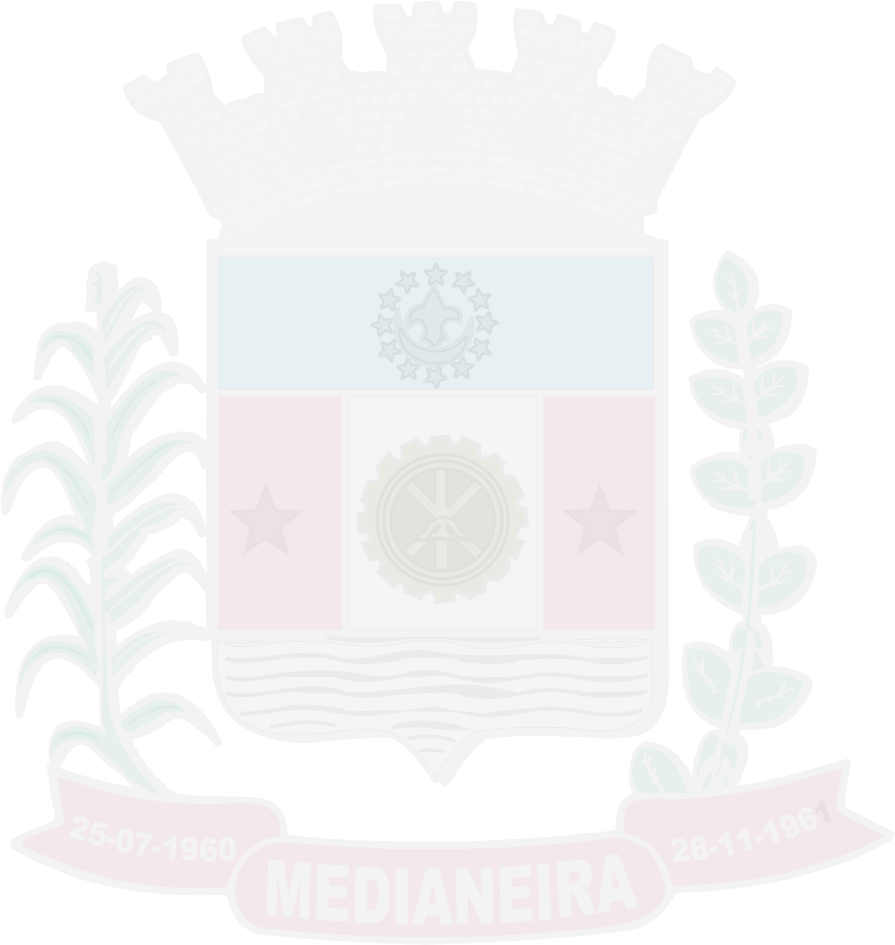 COTA PRINCIPAL 75%COTA RESERVADA 25%TERMO DE REFERÊNCIA – Policloreto de Alumínio Concentrado (PAC-18)1.	DO OBJETO: 1.1. Este termo de referência tem como objetivo estabelecer as especificações técnicas e condições para a aquisição de 100.000 Kg de Policloreto de Alumínio Concentrado (PAC-18) a ser utilizado na Estação de Tratamento de Água (ETA).  1.2. A contratação se dará conforme a tabela acima;1.3. O objeto a ser contratado se enquadra na categoria de Bens e Serviços comuns, conforme art. 6º, XIII, da lei 14.1333/2021.1.4. O produto a ser adquirido têm natureza contínua, conforme Art. 6º, XV da lei nº 14.133/2021, em razão da sua necessidade permanente.1.5. O critério de julgamento adotado será o de menor preço por item, observadas as exigências contidas neste Termo de Referência. DA ESPECIFICAÇÃO DO OBJETO: A aquisição a que se refere o item 1 acima, deverá atender às condições e exigências estabelecidas neste Termo de Referência.  CONDIÇÕES GERAIS DA CONTRATAÇÃO.2.1.1 DO PARCELAMENTO DA CONTRATAÇÃO: Em razão da natureza do objeto, mostrou-se técnica e economicamente inviável o parcelamento da contratação por linha.2.1.2. DO PRAZO DE VIGÊNCIA: O prazo de vigência desta contratação será de 12 (doze) meses, contados da assinatura do contrato.2.1.3. DO CUSTO ESTIMADO TOTAL DA CONTRATAÇÃO: O custo total estimado da contratação a que se refere este Termo de Referência é de R$ 244.250,00 (DUZENTOS E QUARENTA E QUATRO MIL E DUZENTOS E CINQUENTA REAIS).2.2. DA FUNDAMENTAÇÃO E DESCRIÇÃO DA NECESSIDADE DA CONTRATAÇÃO: 2.2.1. O Policloreto de Alumínio Concentrado (Pac-18), é necessário para garantir o adequado funcionamento de nossa ETA - Estação de Tratamento de Água, essencial para o abastecimento de água potável à população deste município. Este insumo é fundamental para o processo de coagulação e floculação, etapas cruciais no tratamento de água para consumo humano. Ressaltamos a importância dessa aquisição para a manutenção da qualidade do serviço prestado à população, contribuindo diretamente para a promoção da saúde pública e o bem-estar dos munícipes. 3. DOS REQUISITOS DA CONTRATAÇÃO: 3.1. Não será admitida a subcontratação do objeto constante deste Termo de Referência.3.2. Não haverá exigência de garantia da contratação de que tratam o artigo 96 e seguintes da Lei nº 14.133/2021. 3.3. A contratada deverá fornecer a seus funcionários, todo o suporte e equipamentos necessários para realizar a entrega do produto químico.4. DO MODELO DE EXECUÇÃO DO OBJETO:4.1. – Os pedidos serão realizados de forma contínua e deverão obedecer ao disposto neste Termo de Referência.4.2. – O produto deverá ser entregue em até 06 (seis) dias a contar da data do recebimento do pedido de compra e os pedidos serão solicitados de forma parcelada de acordo com as nossas necessidades. 4.3. – O início da execução do objeto se dará após a assinatura do contrato.5. DOS CRITÉRIOS DE PAGAMENTO:5.1. O pagamento será efetuado pela Contratante, mediante procedimento bancário, em conta corrente da contratada, em até 15 (quinze) dias contados da emissão da nota fiscal, que deverá contar com a manifestação favorável do Departamento Responsável. 5.2. Havendo erro na Nota Fiscal/Fatura (preço diferente do contratado ou qualquer outra irregularidade) ou descumprimento das condições pactuadas, a tramitação do processo de pagamento será suspensa para que a contratada adote as providências necessárias à correção, passando a ser considerada, para efeito de pagamento, a data do aceite da nota fiscal/fatura reapresentada.São Joaquim da Barra, 27 de março de 2024.                                  ________________________________                                  ________________________________                                                                                                                      Vinícius Rocha de Oliveira                    Assessor do Depto. Municipal de Água e Esgotos“ESTUDO TÉCNICO PRELIMINAR” – Policloreto de Alumínio Concentrado (PAC-18)1 - Descrição da Necessidade da Contratação. Este estudo técnico preliminar tem como objetivo fornecer uma análise inicial para a aquisição de 100.000 Kg de Policloreto de Alumínio Concentrado (PAC-18) para ser utilizado na ETA - Estação de Tratamento de Água. O PAC-18 é amplamente utilizado como coagulante no tratamento de água para remoção de sólidos suspensos, matéria orgânica e outros contaminantes.A aquisição de PAC-18 é necessária para garantir a eficiência do processo de coagulação e floculação na ETA. O PAC-18 possui propriedades coagulantes que ajudam na remoção de partículas suspensas na água, proporcionando uma água tratada de alta qualidade e atendendo aos padrões de potabilidade estabelecidos pelas normas sanitárias.2 – Estimativa das Quantidades para a Contratação.Para chegar aos quantitativos estimados na planilha acima, foram analisados os seguintes parâmetros:Consumo médio diário de Pac-18 na ETA: Aproximadamente 277 Kg/dia3 – Estimativa do Valor da Contratação. 4 – Justificativa para o Registro de Preços.  Considerando as especificidades do objeto, entendemos que a contratação deverá ser através de Ata de Registro de Preços por ser a forma mais vantajosa ao interesse público, tanto do ponto de vista técnico quanto econômico, com vistas a propiciar o melhor aproveitamento do mercado e a ampliação da competitividade.5 – Conclusão.Diante dos estudos técnicos até então realizados, a contratação mostra-se VIÁVEL, não sendo possível, neste momento, observar óbices ao seu prosseguimento.      São Joaquim da Barra, 27 de março de 2024.Responsável pela elaboração do ETPNome: Vinícius Rocha de OliveiraCargo/Função: Assessor do Depto. Munic. de Água e EsgotoTERMO DE REFERÊNCIA  - Hipoclorito de Sódio 12%DO OBJETO: 1.1. Este termo de referência tem como objetivo estabelecer as especificações técnicas e condições para a aquisição de 120 toneladas de Hipoclorito de Sódio 12% a serem utilizadas na Estação de Tratamento de Esgoto (ETE). 1.2. A contratação se dará conforme a tabela acima;1.3. O objeto a ser contratado se enquadra na categoria de Bens e Serviços comuns, conforme art. 6º, XIII, da lei 14.1333/2021.1.4. O produto a ser adquirido têm natureza contínua, conforme Art. 6º, XV da lei nº 14.133/2021, em razão da sua necessidade permanente.1.5. O critério de julgamento adotado será o de menor preço por item, observadas as exigências contidas neste Termo de Referência.DA ESPECIFICAÇÃO DO OBJETO: A aquisição a que se refere o item 1 acima, deverá atender às condições e exigências estabelecidas neste Termo de Referência.CONDIÇÕES GERAIS DA CONTRATAÇÃO.2.1.1 DO PARCELAMENTO DA CONTRATAÇÃO: Em razão da natureza do objeto, mostrou-se técnica e economicamente inviável o parcelamento da contratação por linha.2.1.2. DO PRAZO DE VIGÊNCIA: O prazo de vigência desta contratação será de 12 (doze) meses, contados da assinatura do contrato.2.1.3. DO CUSTO ESTIMADO TOTAL DA CONTRATAÇÃO: O custo total estimado da contratação a que se refere este Termo de Referência é de R$ 339.030,00 (TREZENTOS E TRINTA E NOVE MIL E TRINTA REAIS).2.2. DA FUNDAMENTAÇÃO E DESCRIÇÃO DA NECESSIDADE DA CONTRATAÇÃO: 2.2.1. O Hipoclorito de Sódio é um composto químico amplamente utilizado na desinfecção de águas e efluentes, sendo essencial para garantir a eficiência do processo de tratamento de esgoto na ETE. A aquisição desta substância é necessária para manter a qualidade e a eficácia dos serviços prestados pela estação. 3. DOS REQUISITOS DA CONTRATAÇÃO: 3.1. Não será admitida a subcontratação do objeto constante deste Termo de Referência.3.2. Não haverá exigência de garantia da contratação de que tratam o artigo 96 e seguintes da Lei nº 14.133/2021. 3.3. A contratada deverá fornecer a seus funcionários, todo o suporte e equipamentos necessários para realizar a entrega do produto químico.4. DO MODELO DE EXECUÇÃO DO OBJETO:4.1. – Os pedidos serão realizados de forma contínua e deverão obedecer ao disposto neste Termo de Referência.4.2. – O produto deverá ser entregue em até 06 (seis) dias a contar da data do recebimento do pedido de compra e os pedidos serão solicitados de forma parcelada de acordo com as nossas necessidades. 4.3. – O início da execução do objeto se dará após a assinatura do contrato.5. DOS CRITÉRIOS DE PAGAMENTO:5.1. O pagamento será efetuado pela Contratante, mediante procedimento bancário, em conta corrente da contratada, em até 15 (quinze) dias contados da emissão da nota fiscal, que deverá contar com a manifestação favorável do Departamento Responsável. 5.2. Havendo erro na nota fiscal/fatura (preço diferente do contratado ou qualquer outra irregularidade) ou descumprimento das condições pactuadas, a tramitação do processo de pagamento será suspensa para que a contratada adote as providências necessárias à correção, passando a ser considerada, para efeito de pagamento, a data do aceite da nota fiscal/fatura reapresentada.São Joaquim da Barra, 27 de março de 2024.                                  ________________________________                                  ________________________________                                                                                                                      Vinícius Rocha de Oliveira                    Assessor do Depto. Municipal de Água e Esgotos“ESTUDO TÉCNICO PRELIMINAR” – Hipoclorito de Sódio 12%1 - Descrição da Necessidade da Contratação. A Estação de Tratamento de Esgoto (ETE) é fundamental para o saneamento básico e a saúde pública, pois trata os efluentes antes de seu descarte no meio ambiente. Um dos processos cruciais na ETE é a desinfecção, que pode ser realizada com Hipoclorito de Sódio 12%, um poderoso agente desinfetante.A aquisição de 120 toneladas de Hipoclorito de Sódio 12% é necessária para garantir a continuidade das operações de desinfecção na ETE. Este estudo técnico preliminar visa fornecer uma análise abrangente para facilitar o processo de aquisição.2 – Estimativa das Quantidades para a Contratação.Para chegar aos quantitativos estimados na planilha acima, foram analisados os seguintes parâmetros:Consumo médio diário de Hipoclorito de Sódio 12% na ETE: Aproximadamente 333 Kg/dia3 – Estimativa do Valor da Contratação. 4 – Justificativa para o Registro de Preços.  Considerando as especificidades do objeto, entendemos que a contratação deverá ser através de Ata de Registro de Preços por ser a forma mais vantajosa ao interesse público, tanto do ponto de vista técnico quanto econômico, com vistas a propiciar o melhor aproveitamento do mercado e a ampliação da competitividade.5 – Conclusão.Diante dos estudos técnicos até então realizados, a contratação mostra-se VIÁVEL, não sendo possível, neste momento, observar óbices ao seu prosseguimento.       São Joaquim da Barra, 27 de março de 2024.Responsável pela elaboração do ETPNome: Vinícius Rocha de OliveiraCargo/Função: Assessor do Depto. Munic. de Água e EsgotoANEXO II – MODELO DE PROPOSTAPREGÃO ELETRÔNICO N.º 013/2024PAPEL TRIMBRADO DA LICITANTE (Se a empresa não possuir papel timbrado, descrever como abaixo)Razão Social:CNPJ N.º:					Insc. Estadual N.º:Telefone: 					Fax: Endereço:					Cidade:PROPOSTA DE PREÇOS________________, _______, de _______________________ de2024.(local e data)APREFEITURA DE SÃO JOAQUIM DA BARRAPRAÇA PROFESSOR IVO VANNUCHI S/N.ºA/C – PREGOEIRO (A)SÃO JOAQUIM DA BARRA – SP.Referência: PREGÃO ELETRÔNICO N.º 013/2024OBJETO: REGISTRO DE PREÇO  COM RESERVA DE COTA DE ATÉ 25% EXCLUSIVA PARA MICROEMPRESAS E EMPRESAS DE PEQUENO PORTE PARA EVENTUAL E FUTURA AQUISIÇÃO DE POLICLORETO DE ALUMÍNIO CONCENTRADO (PAC – 18) E HIPOCLORITO DE SÓDIO 12% PARA SEREM UTILIZADOS NAS ESTAÇÕES DE TRATAMENTO DE ÁGUA E ESGOTO, PELO PERÍODO DE 12 (DOZE) MESES, DE ACORDO COM  AS DESCRIÇÕES, QUANTITATIVOS E CONDIÇÕES CONSTANTES NESTE EDITAL E SEUS ANEXOS.Prezados Senhores,Após analisarmos, minuciosamente, o edital e seus anexos, e tomamos conhecimentos de suas condições e obrigações, apresentamos a seguinte proposta:Declaramos que nos preços propostos encontram-se incluídos todos os tributos, encargos sociais, seguros, BDI, frete até o destino e quaisquer outros ônus que porventura possam recair sobre a consecução do objeto do presente certame.Declaramos ainda, que os produtos são de 1ª qualidade e atende as normas técnicas brasileiras.Validade da proposta será de 60 (sessenta) dias, contados a partir da abertura dos envelopes propostas.Prazo de entrega será de ______ (______________________) dias, contados a partir do recebimento da requisição.Prazo e Condições de Pagamento será de ______ (______________________) dias.__________________________NomeCargoANEXO III – MODELO DE DECLARAÇÃO DE QUE SE ENQUADRA NO                    CONCEITO LEGAL DE MICROEMPRESA OU EMPRESA DE PEQUENO PORTE(papel timbrado da licitante)Ao Pregoeiro e Equipe de ApoioPrefeitura Municipal de São Joaquim da Barra, Estado do ParanáPREGÃO ELETRÔNICO Nº 013/2024Pelo presente instrumento, a empresa ........................., CNPJ nº	, com sede na............................................, através de seu representante legal infra-assinado:DECLARA, sob as penas do artigo 299 do Código Penal, que se enquadra na situação de ( ) MICROEMPRESA, ( ) EMPRESA DE PEQUENO PORTE ou ( ) COOPERATIVA, nostermos da Lei Complementar nº 123/06, alterada pela Lei Complementar nº 147/14, bem assim que inexistem fatos supervenientes que conduzam ao seu desenquadramento desta situação. (*Marcar este item caso se enquadre na situação de microempresa, empresa de pequeno porte ou cooperativa.)( ) DECLARA, para fins de obtenção do benefício disposto nos arts. 42 a 49 da Lei Complementar nº 123, de 14 de dezembro de 2006. que no ano-calendário de realização da licitação, ainda não celebramos contratos com a Administração Pública cujos valores somados extrapolem a receita bruta máxima admitida para fins de enquadramento como empresa de pequeno porte (§2º do Art. 4º da Lei 14133/2021). (*Marcar este item caso se enquadre na situação de microempresa ou empresa de pequeno).Local e data,	,	de	de 2024.(Identificação e Assinatura do Representante Legal) (Dados da empresa: Razão Social e CNPJ)ANEXO IV – MODELO DE DECLARAÇÃO DE QUE ATENDE AOS REQUISITOS DE HABILITAÇÃOPelo presente instrumento, a empresa ........................., CNPJ nº	, com sede na............................................, através de seu representante legal infra-assinado DECLARA:(	) que atende aos requisitos de habilitação, e que responderá pela veracidade das informações prestadas, na forma da lei (art. 63, I, da Lei nº 14.133/2021).Local e data,	,	de	de 2024.(Identificação e Assinatura do Representante Legal) (Dados da empresa: Razão Social e CNPJ)ANEXO V – MODELO DE DECLARAÇÃO DE QUE ATENDE PLENAMENTO O   OBJETO DA LICITAÇÃOPelo presente instrumento, a empresa ........................., CNPJ nº	, com sede na............................................, através de seu representante legal infra-assinado DECLARA:( ) que está plenamente capacitado o objeto de acordo com o licitado, referente ao PREGÃO ELETRÔNICO Nº 013/2024, nas quantidades e nos prazos previstos e que está ciente e concorda com as condições contidas no Edital e seus anexos.Local e data,	,	de	de 2024.(Identificação e Assinatura do Representante Legal) (Dados da empresa: Razão Social e CNPJ)ANEXO VI – MODELO DE DECLARAÇÃO DE QUE CUMPRE COM O DISPOSTO NO INCISO XXXIII DO ART. 7º DA CONSTITUIÇÃO FEDERAL.Pelo presente instrumento, a empresa ........................., CNPJ nº	, com sede na............................................, através de seu representante legal infra-assinado DECLARA:( ) Que não emprega menor de 18 anos em trabalho noturno, perigoso ou insalubre e não emprega menor de 16 anos, salvo menor, a partir de 14 anos, na condição de aprendiz, nos termos do artigo 7°, XXXIII, da Constituição.Local e data,	,	de	de 2024.(Identificação e Assinatura do Representante Legal) (Dados da empresa: Razão Social e CNPJ)ANEXO VII – MODELO DE DECLARAÇÃO DE NEPOTISMOPelo presente instrumento, a empresa ........................., CNPJ nº	, com sede na............................................, através de seu representante legal infra-assinado DECLARA:( ) que não possui em seu quadro societário, cônjuge, companheiro ou parente, em linha reta ou colateral, por consanguinidade ou por afinidade, até o terceiro grau, de servidor público Municipal do ente licitante, que nele exerça cargo em comissão ou função de confiança, seja membro da comissão de contratação, agente de contratação ou autoridade ligada à contratação.(   ) Possui em seu quadro societário componente, com o grau de parentesco e/ou vínculo por afinidade ou consanguinidade prescrito pela Súmula Vinculante 13/STF, em relação aos seguintes agentes públicos do ente licitante:Nome:	Ente: 	Nome:	Ente: 	Local e data,	,	de	de 2024.(Identificação e Assinatura do Representante Legal) (Dados da empresa: Razão Social e CNPJ)ANEXO VIII – MODELO DE DECLARAÇÃO DE QUE CUMPRE COM O DIPOSTO NO §1º DO ART. 63 DA LEI 14.133 DE 2021Pelo presente instrumento, a empresa ........................., CNPJ nº	, com sede na............................................, através de seu representante legal infra-assinado DECLARA:(  ) Que suas propostas econômicas compreendem a integralidade dos custos para atendimento dos direitos trabalhistas assegurados na Constituição Federal, nas leis trabalhistas, nas normas infralegais, nas convenções coletivas de trabalho e nos termos de ajustamento de conduta vigentes na data de entrega das propostas.Local e data,	,	de	de 2024.(Identificação e Assinatura do Representante Legal) (Dados da empresa: Razão Social e CNPJ)ANEXO IX – MODELO DE DECLARAÇÃO DE IDENTIFICAÇÃO DE RESPONSÁVELPelo presente instrumento, a empresa ........................., CNPJ nº	, com sede na............................................, através de seu representante legal infra-assinado DECLARA, para os devidos fins de direito, na qualidade de Proponente dos procedimentos licitatórios, instaurados por este Município, que o(a) responsável legal da empresa é o(a) Sr.(a).............................................................,       Portador(a)       do       RG        sob       nº.................................................    e    CPF    nº    ........................................................,    cujafunção/cargo é..................................................(sócio administrador/procurador/diretor/etc), responsável pela assinatura do contrato.Local e data,	,	de	de 2024.(Identificação e Assinatura do Representante Legal)(Dados da empresa: Razão Social e CNPJ)ANEXO X – MODELO DE DECLARAÇÃO DE CONHECIMENTO AS NORMAS  DE PREVENÇÃO À CORRUPÇÃO Pelo presente instrumento, a empresa ........................., CNPJ nº	, com sede na............................................, através de seu representante legal infra-assinado DECLARA:(  ) Conhecer as normas de prevenção à corrupção previstas na legislação brasileira, dentre elas, a Lei de Improbidade Administrativa (Lei Federal nº 8.429/1992), a Lei Federal nº 12.846/2013 e seus regulamentos, se comprometem que para a execução deste contrato nenhuma das partes poderá oferecer, dar ou se comprometer a dar, a quem quer que seja, aceitar ou se comprometer a aceitar, de quem quer que seja, tanto por conta própria quanto por intermédio de outrem, qualquer pagamento, doação, compensação, vantagens financeiras ou benefícios indevidos de qualquer espécie, de modo fraudulento que constituam prática ilegal ou de corrupção, bem como de manipular ou fraudar o equilíbrio econômico financeiro do presente contrato, seja de forma direta ou indireta quanto ao objeto deste contrato, devendo garantir, ainda que seus prepostos, administradores e colaboradores ajam da mesma forma.Local e data,	,	de	de 2024.(Identificação e Assinatura do Representante Legal)(Dados da empresa: Razão Social e CNPJ)ANEXO XI – MODELO DE DECLARAÇÃO DE COMPROMETIMENTODECLARA, para os devidos fins que em caso de qualquer comunicação futura referente a este processo licitatório, bem como em caso de eventual contratação, concordo que o Contrato seja encaminhado para o seguinte endereço:E-mail:Telefone: ( )	- 	Caso altere o citado e-mail ou telefone comprometo-me em protocolizar pedido de alteração junto ao Sistema de Protocolo deste Município, sob pena de ser considerado como intimado nos dados anteriormente fornecidos.Comprometo-me a manter durante a execução do contrato, em compatibilidade com as obrigações assumidas, todas as condições de habilitação e qualificação exigidas na licitação.Local e data,	,	de	de 2024.(Identificação e Assinatura do Representante Legal) (Dados da empresa: Razão Social e CNPJ)
ANEXO XII – DADOS DO FORNECEDORPREGÃO ELETRÔNICO N.º 013/2024________________, ______ de ______________ de 2024.____________________________________________Assinatura do Representante Legal(Observação: Esta declaração poderá ser enviada pela vencedora no e-mail licitacao@saojoaquimdabarra.sp.gov.br)ANEXO XIII MINUTA DA  ATA DE REGISTRO DE PREÇOSATA DE REGISTRO DE PREÇOS N.º ___/2024 – PREGÃO ELETRÔNICOPREGÃO ELETRÔNICO Nº 013/2024DAS PARTES CONTRATANTES:CONTRATANTE: PREFEITURA DE SÃO JOAQUIM DA BARRA (SP) ENDEREÇO: Praça Professor Ivo Vannuchi, S/NCIDADE: São Joaquim a Barra – SPCEP: 14600-000CNPJ: 59.851.543/0001-65INSCRIÇÃO ESTADUAL:642.092.247.110FONE: (0XX16) 3810-9000		FAX: (0XX16) 3810-9040REPRESENTANTE LEGAL: Dr. Wagner José Schmidt – Prefeito MunicipalCONTRATADA:ENDEREÇO:CIDADE: CEP:CPF/ NF OU CNPJ:R.G. OU INSCRIÇÃO ESTADUAL:FONE/FAX: REPRESENTANTE LEGAL: R. G.: CPF/MF:CLÁUSULA PRIMEIRA – DO OBJETOO objeto do presente instrumento é a REGISTRO DE PREÇO  COM RESERVA DE COTA DE ATÉ 25% EXCLUSIVA PARA MICROEMPRESAS E EMPRESAS DE PEQUENO PORTE PARA EVENTUAL E FUTURA AQUISIÇÃO DE POLICLORETO DE ALUMÍNIO CONCENTRADO (PAC – 18) E HIPOCLORITO DE SÓDIO 12% PARA SEREM UTILIZADOS NAS ESTAÇÕES DE TRATAMENTO DE ÁGUA E ESGOTO, PELO PERÍODO DE 12 (DOZE) MESES, DE ACORDO COM  AS DESCRIÇÕES, QUANTITATIVOS E CONDIÇÕES CONSTANTES NESTE EDITAL E SEUS ANEXOS.DOS PREÇOS, ESPECIFICAÇÕES E QUANTITATIVOSO preço registrado, as especificações do objeto, as quantidades mínimas e máximas de cada item, fornecedor(es) e as demais condições ofertadas na(s) proposta(s) são as que seguem: 3.	ÓRGÃO(S) GERENCIADOR E PARTICIPANTE(S)3.1.	O órgão gerenciador será a Administração Municipal de São Joaquim da Barra/SP.3.2.	Além do órgão gerenciador, não há órgãos e entidades públicas participantes do registro de preços.4.	DA ADESÃO À ATA DE REGISTRO DE PREÇOS.4.1.	 Não será admitida a adesão à ata de registro de preços decorrente desta licitação.Vedação a acréscimo de quantitativos4.2.	É vedado efetuar acréscimos nos quantitativos fixados na ata de registro de preços.5.	VALIDADE E FORMALIZAÇÃO DA ATA DE REGISTRO DE PREÇOS.5.1.	A validade da Ata de Registro de Preços será de 1 (um) ano, contado a partir do primeiro dia útil subsequente à data de divulgação no PNCP, podendo ser prorrogada por igual período, mediante a anuência do fornecedor, desde que comprovado o preço vantajoso.5.1.1.	No caso de ser formalizado contrato decorrente da ata de registro de preços, a sua vigência será estabelecida no próprio instrumento contratual e observará no momento da contratação e a cada exercício financeiro a disponibilidade de créditos orçamentários, bem como a previsão no plano plurianual, quando ultrapassar 1 (um) exercício financeiro.5.1.2.	Na formalização do contrato ou do instrumento substituto deverá haver a indicação da disponibilidade dos créditos orçamentários respectivos.5.2.	A contratação com os fornecedores registrados na ata será formalizada pelo órgão ou pela entidade interessada por intermédio de instrumento contratual, emissão de nota de empenho de despesa, autorização de compra ou outro instrumento hábil, conforme o art. 95 da Lei nº 14.133, de 2021.5.2.1.	 O instrumento contratual de que trata o item 5.2. deverá ser assinado no prazo de validade da ata de registro de preços.5.3.	Os contratos decorrentes do sistema de registro de preços poderão ser alterados, observado o art. 124 da Lei nº 14.133, de 2021.5.4.	Após a homologação da licitação, deverão ser observadas as seguintes condições para formalização da ata de registro de preços:5.4.1.	Serão registrados na ata os preços e os quantitativos do adjudicatário, devendo ser observada a possibilidade de o licitante oferecer ou não proposta em quantitativo inferior ao máximo previsto no edital e se obrigar nos limites dela;5.5.	Para fins da ordem de classificação, os licitantes ou fornecedores que aceitarem reduzir suas propostas para o preço do adjudicatário antecederão aqueles que mantiverem sua proposta original.5.6.	A habilitação dos licitantes que comporão o cadastro de reserva a que se refere o item Erro! Fonte de referência não encontrada. somente será efetuada quando houver necessidade de contratação dos licitantes remanescentes, nas seguintes hipóteses:5.6.1.	Quando o licitante vencedor não assinar a ata de registro de preços, no prazo e nas condições estabelecidos no edital; e5.6.2.	Quando houver o cancelamento do registro do licitante ou do registro de preços nas hipóteses previstas no item 10.5.7.	O preço registrado com indicação dos licitantes e fornecedores será divulgado no PNCP e ficará disponibilizado durante a vigência da ata de registro de preços.5.8.	Após a homologação da licitação, o licitante mais bem classificado, será convocado para assinar a ata de registro de preços, no prazo e nas condições estabelecidos no edital de licitação, sob pena de decair o direito, sem prejuízo das sanções previstas na Lei nº 14.133, de 2021.5.8.1.	O prazo de convocação poderá ser prorrogado 1 (uma) vez, por igual período, mediante solicitação do licitante ou fornecedor convocado, desde que apresentada dentro do prazo, devidamente justificada, e que a justificativa seja aceita pela Administração.5.9.	A ata de registro de preços será assinada por meio de assinatura digital e disponibilizada no Sistema de Registro de Preços.5.10.	Quando o convocado não assinar a ata de registro de preços no prazo e nas condições estabelecidos no edital, e observado o disposto no item 5.6, observando o item 5.7 e subitens, fica facultado à Administração convocar os licitantes remanescentes do cadastro de reserva, na ordem de classificação, para fazê-lo em igual prazo e nas condições propostas pelo primeiro classificado.5.11.	A existência de preços registrados implicará compromisso de fornecimento nas condições estabelecidas, mas não obrigará a Administração a contratar, facultada a realização de licitação específica para a aquisição pretendida, desde que devidamente justificada.6.	ALTERAÇÃO OU ATUALIZAÇÃO DOS PREÇOS REGISTRADOS.6.1.	Os preços registrados poderão ser alterados ou atualizados em decorrência de eventual redução dos preços praticados no mercado ou de fato que eleve o custo dos bens, das obras ou dos serviços registrados, nas seguintes situações:6.1.1.	Em caso de força maior, caso fortuito ou fato do príncipe ou em decorrência de fatos imprevisíveis ou previsíveis de consequências incalculáveis, que inviabilizem a execução da ata tal como pactuada, nos termos da alínea “d” do inciso II do caput do art. 124 da Lei nº 14.133, de 2021;6.1.2.	Em caso de criação, alteração ou extinção de quaisquer tributos ou encargos legais ou a superveniência de disposições legais, com comprovada repercussão sobre os preços registrados; 6.1.3.	Na hipótese de previsão no edital de cláusula de reajustamento ou repactuação sobre os preços registrados, nos termos da Lei nº 14.133, de 2021.6.1.3.1.	No caso do reajustamento, deverá ser respeitada a contagem da anualidade e o índice previstos para a contratação;  6.1.3.2.	No caso da repactuação, poderá ser a pedido do interessado, conforme critérios definidos para a contratação.7.	NEGOCIAÇÃO DE PREÇOS REGISTRADOS.7.1.	Na hipótese de o preço registrado tornar-se superior ao preço praticado no mercado por motivo superveniente, o órgão ou entidade gerenciadora convocará o fornecedor para negociar a redução do preço registrado.7.1.1.	Caso não aceite reduzir seu preço aos valores praticados pelo mercado, o fornecedor será liberado do compromisso assumido quanto ao item registrado, sem aplicação de penalidades administrativas.7.1.2.	Na hipótese prevista no item anterior, o gerenciador convocará os fornecedores do cadastro de reserva, na ordem de classificação, para verificar se aceitam reduzir seus preços aos valores de mercado e não convocará os licitantes ou fornecedores que tiveram seu registro cancelado. 7.1.3.	Se não obtiver êxito nas negociações, o órgão ou entidade gerenciadora procederá ao cancelamento da ata de registro de preços, adotando as medidas cabíveis para obtenção de contratação mais vantajosa.7.1.4.	Na hipótese de redução do preço registrado, o gerenciador comunicará aos órgãos e às entidades que tiverem firmado contratos decorrentes da ata de registro de preços para que avaliem a conveniência e a oportunidade de diligenciarem negociação com vistas à alteração contratual, observado o disposto no art. 124 da Lei nº 14.133, de 2021.7.2.	Na hipótese de o preço de mercado tornar-se superior ao preço registrado e o fornecedor não poder cumprir as obrigações estabelecidas na ata, será facultado ao fornecedor requerer ao gerenciador a alteração do preço registrado, mediante comprovação de fato superveniente que supostamente o impossibilite de cumprir o compromisso.7.2.1.	Neste caso, o fornecedor encaminhará, juntamente com o pedido de alteração, a documentação comprobatória ou a planilha de custos que demonstre a inviabilidade do preço registrado em relação às condições inicialmente pactuadas.7.2.2.	Não hipótese de não comprovação da existência de fato superveniente que inviabilize o preço registrado, o pedido será indeferido pelo órgão ou entidade gerenciadora e o fornecedor deverá cumprir as obrigações estabelecidas na ata, sob pena de cancelamento do seu registro, nos termos do item 10.1, sem prejuízo das sanções previstas na Lei nº 14.133, de 2021, e na legislação aplicável.7.2.3.	Na hipótese de cancelamento do registro do fornecedor, nos termos do item anterior, o gerenciador convocará os fornecedores do cadastro de reserva, na ordem de classificação, para verificar se aceitam manter seus preços registrados, observado o disposto no item 5.7.7.2.4.	Se não obtiver êxito nas negociações, o órgão ou entidade gerenciadora procederá ao cancelamento da ata de registro de preços, nos termos do item 10.4, e adotará as medidas cabíveis para a obtenção da contratação mais vantajosa.7.2.5.	Na hipótese de comprovação da majoração do preço de mercado que inviabilize o preço registrado, conforme previsto no item 7.2 e no item 7.2.1, o órgão ou entidade gerenciadora atualizará o preço registrado, de acordo com a realidade dos valores praticados pelo mercado.7.2.6.	 O órgão ou entidade gerenciadora comunicará aos órgãos e às entidades que tiverem firmado contratos decorrentes da ata de registro de preços sobre a efetiva alteração do preço registrado, para que avaliem a necessidade de alteração contratual, observado o disposto no art. 124 da Lei nº 14.133, de 2021.8.	CONDIÇÕES DE PAGAMENTO:8.1.	O pagamento do preço pactuado será efetuado em até 15 (quinze) dias, de acordo com a entrega efetuada, devendo a Detentora emitir as respectivas faturas que, devidamente comprovado e atestado pelo Órgão Gestor do objeto desta licitação.8.2.	Caso venha ocorrer à necessidade de providências complementares por parte da adjudicatária, a fluência do prazo será interrompida, reiniciando-se a sua contagem a partir da data em que estas forem cumpridas.8.3.	Nenhum pagamento isentará a LICITANTE das responsabilidades assumidas nesta licitação, quaisquer que sejam, nem implicará no recebimento definitivo.8.4.	Nas notas fiscais/faturas deverá constar o número do procedimento licitatório que originou o serviço.8.5.	As Notas Fiscais que se apresentarem sem assinatura do funcionário competente do Órgão Gestor do objeto desta licitação, ou que estas estejam assinadas por pessoa não credenciada, não serão pagas pela Prefeitura Municipal de São Joaquim da Barra.9.	DA DOTAÇÃO ORÇAMENTÁRIA:02.07.03 – SERVIÇOS DE ÁGUA E ESGOTO 15.452.0020.2071.0000 – MANUT. DOS SERV. MUNICIPAIS – ÁGUA E ESGOTO       3.3.90.30.00 – MATERIAL DE CONSUMOCANCELAMENTO DO REGISTRO DO LICITANTE VENCEDOR E DOS PREÇOS REGISTRADOS.10.1.	O registro do fornecedor será cancelado pelo gerenciador, quando o fornecedor:10.1.1.	Descumprir as condições da ata de registro de preços, sem motivo justificado;10.1.2.	Não retirar a nota de empenho, ou instrumento equivalente, no prazo estabelecido pela Administração sem justificativa razoável;10.1.3.	Não aceitar manter seu preço registrado; ou10.1.4.	 Sofrer sanção prevista nos incisos III ou IV do caput do art. 156 da Lei nº 14.133, de 2021.10.1.4.1. Na hipótese de aplicação de sanção prevista nos incisos III ou IV do caput do art. 156 da Lei nº 14.133, de 2021, caso a penalidade aplicada ao fornecedor não ultrapasse o prazo de vigência da ata de registro de preços, poderá o órgão ou a entidade gerenciadora, mediante decisão fundamentada, decidir pela manutenção do registro de preços, vedadas contratações derivadas da ata enquanto perdurarem os efeitos da sanção.10.2.	 O cancelamento de registros nas hipóteses previstas no item 810.1 será formalizado por despacho do órgão ou da entidade gerenciadora, garantidos os princípios do contraditório e da ampla defesa.10.3.	Na hipótese de cancelamento do registro do fornecedor, o órgão ou a entidade gerenciadora poderá convocar os licitantes que compõem o cadastro de reserva, observada a ordem de classificação.10.4.	O cancelamento dos preços registrados poderá ser realizado pelo gerenciador, em determinada ata de registro de preços, total ou parcialmente, nas seguintes hipóteses, desde que devidamente comprovadas e justificadas: 10.4.1.	Por razão de interesse público;10.4.2.	A pedido do fornecedor, decorrente de caso fortuito ou força maior; ou10.4.3.	Se não houver êxito nas negociações, nas hipóteses em que o preço de mercado tornar-se superior ou inferior ao preço registrado.DAS PENALIDADES.11.1.	O descumprimento da Ata de Registro de Preços ensejará aplicação das penalidades estabelecidas no edital.11.1.1.	As sanções também se aplicam aos integrantes do cadastro de reserva no registro de preços que, convocados, não honrarem o compromisso assumido injustificadamente após terem assinado a ata. É da competência do gerenciador a aplicação das penalidades decorrentes do descumprimento do pactuado nesta ata de registro de preço (art. 7º, inc. XIV, do Decreto nº11.462, de 2023), exceto nas hipóteses em que o descumprimento disser respeito às contratações dos órgãos ou entidade participante, caso no qual caberá ao respectivo órgão participante a aplicação da penalidade (art. 8º, inc. IX, do Decreto nº 11.462, de 2023).CONDIÇÕES GERAIS.12.1.	As condições gerais de execução do objeto, tais como os prazos para entrega e recebimento, as obrigações da Administração e do fornecedor registrado, penalidades e demais condições do ajuste, encontram-se definidos no Termo de Referência, ANEXO AO EDITAL.12.2.	No caso de adjudicação por preço global de grupo de itens, só será admitida a contratação de parte de itens do grupo se houver prévia pesquisa de mercado e demonstração de sua vantagem para o órgão ou a entidade.12.3.	Fica nomeado gestor do contrato o Assessor do Departamento Municipal de Água e Esgotos, ________________________; CPF: ______________;12.4.	Fica nomeado como fiscal do contrato nome:_________,cargo: ___________________;Para firmeza e validade do pactuado, esta Ata foi lavrada em .... (....) vias de igual teor, que, depois de lida e achada em ordem, vai assinada pelas partes. São Joaquim de Barra, XX de XX de 2024.Prefeitura de São Joaquim da Barra	Dr. Wagner José Schmidt PrefeitoEmpresa Contratada Representante legalC.P.F/MF n.º: R.G n.º: ContratadaTESTEMUNHAS:________________________			_______________________CPF/MF n.º________________	CPF/MF n.º_______________ANEXO XIV(**) MINUTA DO TERMO DE CIÊNCIA E DE NOTIFICAÇÃOCONTRATANTE: PREFEITURA DE SÃO JOAQUIM DA BARRA /SPCONTRATADA: _______________________________________ ATA DE REGISTRO DE PREÇOS N° (de origem): ___/2024 – PREGÃO ELETRÔNICOPREGÃO ELETRÔNICO N.º 013/2024OBJETO: REGISTRO DE PREÇO  COM RESERVA DE COTA DE ATÉ 25% EXCLUSIVA PARA MICROEMPRESAS E EMPRESAS DE PEQUENO PORTE PARA EVENTUAL E FUTURA AQUISIÇÃO DE POLICLORETO DE ALUMÍNIO CONCENTRADO (PAC – 18) E HIPOCLORITO DE SÓDIO 12% PARA SEREM UTILIZADOS NAS ESTAÇÕES DE TRATAMENTO DE ÁGUA E ESGOTO, PELO PERÍODO DE 12 (DOZE) MESES, DE ACORDO COM  AS DESCRIÇÕES, QUANTITATIVOS E CONDIÇÕES CONSTANTES NESTE EDITAL E SEUS ANEXOS.Pelo presente TERMO, nós, abaixo identificados: 1.	Estamos CIENTES de que:a)	O ajuste acima referido, seus aditamentos, bem como o acompanhamento de sua execução contratual, estarão sujeitos a análise e julgamento pelo Tribunal de Contas do Estado de São Paulo, cujo trâmite processual ocorrerá pelo sistema eletrônico;b)	Poderemos ter acesso ao processo, tendo vista e extraindo cópias das manifestações de interesse, Despachos e Decisões, mediante regular cadastramento no Sistema de Processo Eletrônico, em consonância com o estabelecido na Resolução nº 01/2011 do TCESP;c)	Além de disponíveis no processo eletrônico, todos os Despachos e Decisões que vierem a ser tomados, relativamente ao aludido processo, serão publicados no Diário Oficial do Estado, Caderno do Poder Legislativo, parte do Tribunal de Contas do Estado de São Paulo, em conformidade com o artigo 90 da Lei Complementar nº 709, de 14 de janeiro de 1993, iniciando-se, a partir de então, a contagem dos prazos processuais, conforme regras do Código de Processo Civil;d)	As informações pessoais dos responsáveis pela contratante e e interessados estão cadastradas no módulo eletrônico do “Cadastro Corporativo TCESP – CadTCESP”, nos termos previstos no Artigo 2º das Instruções nº01/2020, conforme “Declaração(ões) de Atualização Cadastral” anexa (s);e)	É de exclusiva responsabilidade do contratado manter seus dados sempre atualizados.2.	Damo-nos por NOTIFICADOS para:a)	O acompanhamento dos atos do processo até seu julgamento final e consequente publicação;b)	Se for o caso e de nosso interesse, nos prazos e nas formas legais e regimentais, exercer o direito de defesa, interpor recursos e o que mais couber. São Joaquim da Barra - SP, XX de XX de 2024. AUTORIDADE MÁXIMA DO ÓRGÃO/ENTIDADE:Nome: Dr. Wagner José SchmidtCargo: Prefeito CPF: ___________________RESPONSÁVEIS PELA HOMOLOGAÇÃO DO CERTAME OU RATIFICAÇÃO DA DISPENSA/INEXIGIBILIDADE DE LICITAÇÃO:RESPONSÁVEIS QUE ASSINARAM O AJUSTE PELO CONTRATANTE / ORDENADOR DE DESPESAS DA CONTRATANTE:Nome: Dr. Wagner José SchmidtCargo: Prefeito CPF: __________________E-mail Institucional: secretaria@saojoaquimdabarra.sp.gov.br E-mail pessoal:Assinatura: ______________________________________________________RESPONSÁVEIS QUE ASSINARAM O AJUSTE:Pela contratada:Nome: __________________________________ Cargo: __________________________________    CPF: ____________________________________E-mail Institucional: ________________________E-mail pessoal: ____________________________Assinatura: ______________________________________________________GESTOR(ES) DO CONTRATO:Nome: _____________________________________Cargo: _____________________________________ CPF: _______________________________________E-mail Institucional: ___________________________E-mail pessoal: ________________________________Assinatura: _____________________________________________________RECIBO DE RETIRADA DE EDITAL PELA INTERNET(Enviar para e-mail licitacao@saojoaquimdabarra.sp.gov.br)EDITAL PREGÃO ELETRÔNICO Nº 013/2024OBJETO:  REGISTRO DE PREÇO  COM RESERVA DE COTA DE ATÉ 25% EXCLUSIVA PARA MICROEMPRESAS E EMPRESAS DE PEQUENO PORTE PARA EVENTUAL E FUTURA AQUISIÇÃO DE POLICLORETO DE ALUMÍNIO CONCENTRADO (PAC – 18) E HIPOCLORITO DE SÓDIO 12% PARA SEREM UTILIZADOS NAS ESTAÇÕES DE TRATAMENTO DE ÁGUA E ESGOTO, PELO PERÍODO DE 12 (DOZE) MESES, DE ACORDO COM  AS DESCRIÇÕES, QUANTITATIVOS E CONDIÇÕES CONSTANTES NESTE EDITAL E SEUS ANEXOS.RECIBO DE RETIRADA DE EDITAL PELA INTERNET(Enviar para e-mail licitacao@saojoaquimdabarra.sp.gov.br)EDITAL PREGÃO ELETRÔNICO Nº 013/2024OBJETO:  REGISTRO DE PREÇO  COM RESERVA DE COTA DE ATÉ 25% EXCLUSIVA PARA MICROEMPRESAS E EMPRESAS DE PEQUENO PORTE PARA EVENTUAL E FUTURA AQUISIÇÃO DE POLICLORETO DE ALUMÍNIO CONCENTRADO (PAC – 18) E HIPOCLORITO DE SÓDIO 12% PARA SEREM UTILIZADOS NAS ESTAÇÕES DE TRATAMENTO DE ÁGUA E ESGOTO, PELO PERÍODO DE 12 (DOZE) MESES, DE ACORDO COM  AS DESCRIÇÕES, QUANTITATIVOS E CONDIÇÕES CONSTANTES NESTE EDITAL E SEUS ANEXOS.RECIBO DE RETIRADA DE EDITAL PELA INTERNET(Enviar para e-mail licitacao@saojoaquimdabarra.sp.gov.br)EDITAL PREGÃO ELETRÔNICO Nº 013/2024OBJETO:  REGISTRO DE PREÇO  COM RESERVA DE COTA DE ATÉ 25% EXCLUSIVA PARA MICROEMPRESAS E EMPRESAS DE PEQUENO PORTE PARA EVENTUAL E FUTURA AQUISIÇÃO DE POLICLORETO DE ALUMÍNIO CONCENTRADO (PAC – 18) E HIPOCLORITO DE SÓDIO 12% PARA SEREM UTILIZADOS NAS ESTAÇÕES DE TRATAMENTO DE ÁGUA E ESGOTO, PELO PERÍODO DE 12 (DOZE) MESES, DE ACORDO COM  AS DESCRIÇÕES, QUANTITATIVOS E CONDIÇÕES CONSTANTES NESTE EDITAL E SEUS ANEXOS.Licitante / Empresa:Licitante / Empresa:Licitante / Empresa:Endereço:Endereço:Endereço:Cidade:Cidade:Estado:CPF/ CNPJ:Insc. Estadual:Insc. Estadual:Telefone:Fax:Fax:E-mail:E-mail:E-mail:Pessoa contato:Pessoa contato:Pessoa contato:OBSERVAÇÃO:OBSERVAÇÃO:OBSERVAÇÃO:Data: _______/_____________/ 2024.____________________________________Nome e AssinaturaData: _______/_____________/ 2024.____________________________________Nome e AssinaturaData: _______/_____________/ 2024.____________________________________Nome e AssinaturaATENÇÃO: O Pregão Eletrônico n.º 013/2024 está em conformidade com a Lei Complementar n.º 147/2014, que deverá estabelecer em certames para aquisição de bens de natureza divisível, cota de até 25% (vinte e cinco por cento) do objeto para a contratação de microempresas e empresas de pequeno porte, conforme dispõe o inciso III do Art. 48 da Lei Complementar n.º 147/2014.NÃO SE APLICA o disposto da Lei Complementar citada acima, quando não houver um mínimo de 03 (três) fornecedores competitivos enquadrados como ME ou EPP, sediada no local ou regionalmente e capazes de cumprir as exigências estabelecidas no instrumento convocatório.Dr. Wagner José SchmidtPrefeito MunicipalITEMDESCRIÇÃOQUANT.UNDVALOR UNITARIO (estimado)R$VALOR TOTAL(estimado)R$1Policloreto de Alumínio Concentrado (PAC-18)Líquido de cor bege e levemente amarelado, densidade 1,30-140 g/cm³, ph de 2,5 a 4,5 (solução a 10%), basicidade ≥ 40%, teor de ativos como AL203-16% a 18%.75.000KG2,4425183.187,502HIPOCLORITO DE SÓDIO 12% - FÓRMULA QUÍMICA NACIO+NACI+H²O; PESO MOLECULAR NACIO=74,45; APARÊNCIA E ODOR – LÍQUIDO AMARELO ESVERDEADO COM ODOR PICANTE; PONTO DE EBULIÇÃO – DECOMPÕE A 50ºC; PH 10 A 14; CLORO ATIVO >= 12%; NAOH =<10,0 G/KG; NA2CO3 =< 20 G/KG; SOLUBILIDADE EM ÁGUA – SOLÚVEL; DENSIDADE 20/25ºC>=1,20KG/L; TEOR DE FERRO =< 3PPM90TONELADA2.825,25254.272,50ITEMDESCRIÇÃOQUANT.UNDVALOR UNITARIO (estimado)R$VALOR TOTAL(estimado)R$3Policloreto de Alumínio Concentrado (PAC-18)Líquido de cor bege e levemente amarelado, densidade 1,30-140 g/cm³, ph de 2,5 a 4,5 (solução a 10%), basicidade ≥ 40%, teor de ativos como AL203-16% a 18%.25.000KG2,442561.062,504HIPOCLORITO DE SÓDIO 12% - FÓRMULA QUÍMICA NACIO+NACI+H²O; PESO MOLECULAR NACIO=74,45; APARÊNCIA E ODOR – LÍQUIDO AMARELO ESVERDEADO COM ODOR PICANTE; PONTO DE EBULIÇÃO – DECOMPÕE A 50ºC; PH 10 A 14; CLORO ATIVO >= 12%; NAOH =<10,0 G/KG; NA2CO3 =< 20 G/KG; SOLUBILIDADE EM ÁGUA – SOLÚVEL; DENSIDADE 20/25ºC>=1,20KG/L; TEOR DE FERRO =< 3PPM30TONELADA2.825,2584.757,50                                                Dr. Wagner José Schmidt                                            Prefeito MunicipalQUANT.UNDDESCRIÇÃO100.000KGPolicloreto de Alumínio Concentrado - Pac-18Líquido de cor bege e levemente amarelado, densidade 1,30-140 g/cm³, ph de 2,5 a 4,5 (solução a 10%), basicidade ≥ 40%, teor de ativos como AL203-16% a 18%.DESCRIÇÃOQUANT.UNDVALOR UNITARIOVALOR TOTALPolicloreto de Alumínio Concentrado (PAC-18)100.000KGR$ 2,4425R$ 244.250,00                                                Dr. Wagner José Schmidt                                            Prefeito MunicipalQUANT.UNDDESCRIÇÃO120TONELADAHIPOCLORITO DE SÓDIO 12% - FÓRMULA QUÍMICA NACIO+NACI+H²O; PESO MOLECULAR NACIO=74,45; APARÊNCIA E ODOR – LÍQUIDO AMARELO ESVERDEADO COM ODOR PICANTE; PONTO DE EBULIÇÃO – DECOMPÕE A 50ºC; PH 10 A 14; CLORO ATIVO >= 12%; NAOH =<10,0 G/KG; NA2CO3 =< 20 G/KG; SOLUBILIDADE EM ÁGUA – SOLÚVEL; DENSIDADE 20/25ºC>=1,20KG/L; TEOR DE FERRO =< 3PPMDESCRIÇÃOQUANT.UNDVALOR UNITARIOVALOR TOTALHIPOCLORITO DE SÓDIO 12%120TONELADAR$ 2.825,25R$ 339.030,00ITEMDESCRIÇÃOQUANTIDADEUNIDADEMARCAVALORUNITÁRIOVALORTOTAL..................VALOR TOTALVALOR TOTALVALOR TOTALVALOR TOTALVALOR TOTALVALOR TOTALR$...Razão Social:Razão Social:Razão Social:Razão Social:Razão Social:Razão Social:Razão Social:Razão Social:Razão Social:Razão Social:Razão Social:Razão Social:Nome Fantasia: Nome Fantasia: Nome Fantasia: Nome Fantasia: Nome Fantasia: Nome Fantasia: Nome Fantasia: Nome Fantasia: Nome Fantasia: Nome Fantasia: Nome Fantasia: Nome Fantasia: CNPJ:CNPJ:CNPJ:CNPJ:CNPJ:CNPJ:Inscrição Estadual:Inscrição Estadual:Inscrição Estadual:Inscrição Estadual:Inscrição Municipal:Inscrição Municipal:Endereço:Endereço:Endereço:Endereço:Endereço:Endereço:Endereço:Endereço:Endereço:Endereço:Endereço:Endereço:Bairro:Bairro:Bairro:Bairro:Bairro:Cidade/Município:Cidade/Município:Cidade/Município:Cidade/Município:Cidade/Município:Cidade/Município:UF:DDD:Telefone:Telefone:Fax:Fax:Fax:Fax:Fax:Fax:CEP:CEP:CEP:Endereço Eletrônico – (E-mail):Endereço Eletrônico – (E-mail):Endereço Eletrônico – (E-mail):Endereço Eletrônico – (E-mail):Endereço Eletrônico – (E-mail):Endereço Eletrônico – (E-mail):Endereço Eletrônico – (E-mail):Endereço Eletrônico – (E-mail):Endereço Eletrônico – (E-mail):Endereço Eletrônico – (E-mail):Endereço Eletrônico – (E-mail):Endereço Eletrônico – (E-mail):RESPONSÁVEL PELA ASSINATURA DO CONTRATO (SE SÓCIO NOS TERMOS DO CONTRATO SOCIAL) OU SEU REPRESENTANTE LEGAL ATRAVÉS DE PROCURAÇÃO PÚBLICA OU PARTICULAR:RESPONSÁVEL PELA ASSINATURA DO CONTRATO (SE SÓCIO NOS TERMOS DO CONTRATO SOCIAL) OU SEU REPRESENTANTE LEGAL ATRAVÉS DE PROCURAÇÃO PÚBLICA OU PARTICULAR:RESPONSÁVEL PELA ASSINATURA DO CONTRATO (SE SÓCIO NOS TERMOS DO CONTRATO SOCIAL) OU SEU REPRESENTANTE LEGAL ATRAVÉS DE PROCURAÇÃO PÚBLICA OU PARTICULAR:RESPONSÁVEL PELA ASSINATURA DO CONTRATO (SE SÓCIO NOS TERMOS DO CONTRATO SOCIAL) OU SEU REPRESENTANTE LEGAL ATRAVÉS DE PROCURAÇÃO PÚBLICA OU PARTICULAR:RESPONSÁVEL PELA ASSINATURA DO CONTRATO (SE SÓCIO NOS TERMOS DO CONTRATO SOCIAL) OU SEU REPRESENTANTE LEGAL ATRAVÉS DE PROCURAÇÃO PÚBLICA OU PARTICULAR:RESPONSÁVEL PELA ASSINATURA DO CONTRATO (SE SÓCIO NOS TERMOS DO CONTRATO SOCIAL) OU SEU REPRESENTANTE LEGAL ATRAVÉS DE PROCURAÇÃO PÚBLICA OU PARTICULAR:RESPONSÁVEL PELA ASSINATURA DO CONTRATO (SE SÓCIO NOS TERMOS DO CONTRATO SOCIAL) OU SEU REPRESENTANTE LEGAL ATRAVÉS DE PROCURAÇÃO PÚBLICA OU PARTICULAR:RESPONSÁVEL PELA ASSINATURA DO CONTRATO (SE SÓCIO NOS TERMOS DO CONTRATO SOCIAL) OU SEU REPRESENTANTE LEGAL ATRAVÉS DE PROCURAÇÃO PÚBLICA OU PARTICULAR:RESPONSÁVEL PELA ASSINATURA DO CONTRATO (SE SÓCIO NOS TERMOS DO CONTRATO SOCIAL) OU SEU REPRESENTANTE LEGAL ATRAVÉS DE PROCURAÇÃO PÚBLICA OU PARTICULAR:RESPONSÁVEL PELA ASSINATURA DO CONTRATO (SE SÓCIO NOS TERMOS DO CONTRATO SOCIAL) OU SEU REPRESENTANTE LEGAL ATRAVÉS DE PROCURAÇÃO PÚBLICA OU PARTICULAR:RESPONSÁVEL PELA ASSINATURA DO CONTRATO (SE SÓCIO NOS TERMOS DO CONTRATO SOCIAL) OU SEU REPRESENTANTE LEGAL ATRAVÉS DE PROCURAÇÃO PÚBLICA OU PARTICULAR:RESPONSÁVEL PELA ASSINATURA DO CONTRATO (SE SÓCIO NOS TERMOS DO CONTRATO SOCIAL) OU SEU REPRESENTANTE LEGAL ATRAVÉS DE PROCURAÇÃO PÚBLICA OU PARTICULAR:Nome:Nome:Nome:Nome:Nome:Nome:Nome:Nome:Nome:Nome:Nome:Nome:RG nº:RG nº:Órgão Expedidor:Órgão Expedidor:Órgão Expedidor:Órgão Expedidor:Órgão Expedidor:CPF nºCPF nºCPF nºCPF nºCPF nºData de Nascimento: Data de Nascimento: Data de Nascimento: Data de Nascimento: Data de Nascimento: Data de Nascimento: Data de Nascimento: Data de Nascimento: Data de Nascimento: Data de Nascimento: Data de Nascimento: Data de Nascimento: Estado Civil:Estado Civil:Estado Civil:Estado Civil:Cargo:Cargo:Cargo:Cargo:Cargo:Cargo:Cargo:Cargo:End. Residencial Completo:End. Residencial Completo:End. Residencial Completo:End. Residencial Completo:End. Residencial Completo:End. Residencial Completo:End. Residencial Completo:End. Residencial Completo:End. Residencial Completo:End. Residencial Completo:End. Residencial Completo:End. Residencial Completo:Bairro:Bairro:Bairro:Bairro:Bairro:Bairro:Bairro:Bairro:Bairro:Bairro:Bairro:Bairro:Cidade:Cidade:Cidade:Cidade:Cidade:Cidade:Cidade:UF:CEP:CEP:CEP:CEP:Qualificação:(     ) Sócio: cargo/função                        (      ) Representante Legal: Qualificação:(     ) Sócio: cargo/função                        (      ) Representante Legal: Qualificação:(     ) Sócio: cargo/função                        (      ) Representante Legal: Qualificação:(     ) Sócio: cargo/função                        (      ) Representante Legal: Qualificação:(     ) Sócio: cargo/função                        (      ) Representante Legal: Qualificação:(     ) Sócio: cargo/função                        (      ) Representante Legal: Qualificação:(     ) Sócio: cargo/função                        (      ) Representante Legal: Qualificação:(     ) Sócio: cargo/função                        (      ) Representante Legal: Qualificação:(     ) Sócio: cargo/função                        (      ) Representante Legal: Qualificação:(     ) Sócio: cargo/função                        (      ) Representante Legal: Qualificação:(     ) Sócio: cargo/função                        (      ) Representante Legal: Qualificação:(     ) Sócio: cargo/função                        (      ) Representante Legal: E-mail institucional:E-mail institucional:E-mail institucional:E-mail institucional:E-mail institucional:E-mail institucional:E-mail institucional:E-mail institucional:E-mail institucional:E-mail institucional:E-mail institucional:E-mail institucional:E-mail pessoal:E-mail pessoal:E-mail pessoal:E-mail pessoal:E-mail pessoal:E-mail pessoal:E-mail pessoal:E-mail pessoal:E-mail pessoal:E-mail pessoal:E-mail pessoal:E-mail pessoal:Telefone(s):Telefone(s):Telefone(s):Telefone(s):Telefone(s):Telefone(s):Telefone(s):Telefone(s):Telefone(s):Telefone(s):Telefone(s):Telefone(s):DADOS BANCÁRIOS DA EMPRESA (PARA CRÉDITO EM CONTA CORRENTE)DADOS BANCÁRIOS DA EMPRESA (PARA CRÉDITO EM CONTA CORRENTE)DADOS BANCÁRIOS DA EMPRESA (PARA CRÉDITO EM CONTA CORRENTE)DADOS BANCÁRIOS DA EMPRESA (PARA CRÉDITO EM CONTA CORRENTE)DADOS BANCÁRIOS DA EMPRESA (PARA CRÉDITO EM CONTA CORRENTE)DADOS BANCÁRIOS DA EMPRESA (PARA CRÉDITO EM CONTA CORRENTE)DADOS BANCÁRIOS DA EMPRESA (PARA CRÉDITO EM CONTA CORRENTE)DADOS BANCÁRIOS DA EMPRESA (PARA CRÉDITO EM CONTA CORRENTE)DADOS BANCÁRIOS DA EMPRESA (PARA CRÉDITO EM CONTA CORRENTE)DADOS BANCÁRIOS DA EMPRESA (PARA CRÉDITO EM CONTA CORRENTE)DADOS BANCÁRIOS DA EMPRESA (PARA CRÉDITO EM CONTA CORRENTE)DADOS BANCÁRIOS DA EMPRESA (PARA CRÉDITO EM CONTA CORRENTE)Banco: Banco: Banco: Banco: Banco: Banco: Banco: Banco: Banco: Banco: Banco: Banco: Agência: Agência: Agência: Agência: Agência: Agência: Agência: Agência: Agência: Agência: Agência: Agência: Número da conta: Número da conta: Número da conta: Número da conta: Número da conta: Número da conta: Número da conta: Número da conta: Número da conta: Número da conta: Número da conta: Número da conta: ITEMESPECIFICAÇÃOUNIDADE DEMEDIDAQUANTIDADEVALORUNITÁRIO VALORTOTAL ..................................VALOR TOTALVALOR TOTALVALOR TOTALVALOR TOTALVALOR TOTAL